REQUEST FOR PROPOSAL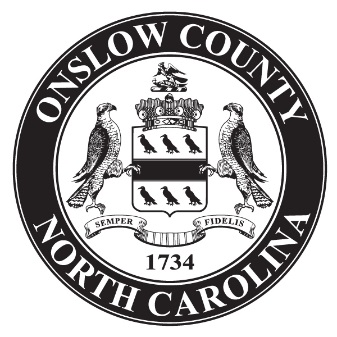 Proposal No. 006-19Bid Title: Disaster Debris Clearance and Removal ServicesDate of Issue:  May 7, 2019Proposals Due:  June 6, 2019Time: 4:00 pmIssued for:Onslow County Emergency Services1180 Commons Drive NorthJacksonville, NC 28540Issued By:Onslow County Purchasing Director234 NW Corridor Blvd.Phone: (910) 455-1750If you have received this Request for Proposal from a source other than the Onslow County Purchasing Department, it is the responsibility of the Respondent to ensure that all addenda has been received.  Respondents should email the Purchasing Department to ensure that your company is added to the distribution list.  Email:  Laura_Jones@onslowcountync.gov or              Christina_Russell@onslowcountync.govHowever, it is still the responsibility of the Respondent to ensure that all addenda has been received prior to submitting a bid/proposal.May 7, 2019RE:	Request for Proposals (RFP # 006-19) Disaster Debris Clearance and Removal ServicesTo Whom It May Concern:The County of Onslow is requesting proposals from qualified contractors to provide disaster debris clearance, removal, reduction, and disposal services in the event of a natural disaster within the area. Onslow County is located within the southeastern coastal region of North Carolina and is home to the Camp Lejeune Marine Corps Base and the Marine Corps Air Station New River.  Onslow County has a flat, gently rolling terrain that covers 767 square miles with over 86,300 parcels of land. It is located approximately 120 miles southeast of Raleigh and 50 miles north of Wilmington.  The population of Onslow County is roughly 197,000 people and includes the City of Jacksonville and the incorporated towns of Holly Ridge, Richlands, Swansboro, North Topsail Beach and a portion of Surf City as well as U.S. Marine Corps Base Camp Lejeune and the related bases of Camp Johnson, Camp Geiger and New River Air Station. The bases comprise approximately 156,000 acres within the County.	The County has roughly 1720 miles of public (NC DOT)  roads, 268 miles of municipal roads within Holly Ridge (32 miles); North Topsail Beach (17 miles); Richlands (11 miles); Surf City (5 miles); Swansboro (23 miles); and the City of Jacksonville (180 miles).  In addition, there are 253 miles of County Unincorporated private roads and 154 miles of County Unincorporated public roads. This is a multi-jurisdiction solicitation to include the City of Jacksonville and the incorporated towns of Holly Ridge, Richlands, Swansboro, North Topsail Beach, and a portion of Surf City that is located within Onslow County.  However, each City/Town will contract directly with the awarded Contractors should they choose to do so.The award of a contract under this solicitation will be paid with federal funding.  Funding is contingent upon compliance with all terms and conditions of funding award.  All prospective contractors shall comply with all applicable federal laws, regulations, executive orders, FEMA requirements and the terms and conditions of the funding award.  In addition, contractors providing submittals shall be responsible for complying with state law and local ordinances.Attached you will find a “Request for Proposals” (RFP) which identifies the services to be undertaken.  In order to be considered, all proposals must be submitted in writing no later than 4:00 PM (EST) on June 6, 2019.  Contractors mailing proposal packages should allow delivery time to ensure timely receipt of their proposal.  The responsibility for getting the proposal to the Onslow County Purchasing Department on or before the specified time and date is solely and strictly the responsibility of the proposing contractor.  The County will in no way be responsible for delays caused by any occurrence.  Proposals may be hand carried or mailed to:Onslow County Purchasing DepartmentAttention:  Laura E. Jones, Purchasing Director234 NW Corridor Blvd. Jacksonville, NC  28540Hours of Operation:  8:00 a.m. - 5:00 p.m. (EST)Monday through FridayPhone: (910) 455-1750Email:  Laura_Jones@onslowcountync.govThe County of Onslow reserves the right to waive any informalities and to reject any and all proposals.Thank you,Laura E. Jones, CLGPO, CPPOOnslow County Purchasing DirectorOnslow County, North CarolinaRequest for ProposalsDisaster Debris Clearance and Removal ServicesIntroductionOnslow County is requesting proposals from experienced and qualified contractors to enter into contracts at no immediate or annual cost to Onslow County. Contractors will be required to provide emergency disaster recovery services including, but not limited to, clean-up, demolition, removal, reduction and disposal of debris resulting from a natural or manmade disaster as directed by Onslow County in order to eliminate immediate threats to public health and safety.  The County intends to enter into two (2) contracts: one with a “Primary” contractor and the other with a “Secondary” contractor.  The “Primary” contractor will be on a first contact basis for all disasters and emergencies that may require debris removal, reduction, disposal or other cleanup activities.  The “Secondary” contractor will be activated to serve as an additional contractor at the sole discretion of the County.   Onslow County will reserve the right to decide, at the guidance and recommendation of the County Manager and/or the Emergency Services Director when and if the “secondary” contract will be activated.  Responding contractors must, at a minimum, have performed at least three (3) debris removal, reduction, and disposal operations in excess of 150,000 cubic yards and provide references for the communities where these operations took place.  Contractors will need to be licensed to do business in North Carolina and certify that they are not included on the debarred FEMA list. The County is seeking to enter into a three (3) year agreement with the option to extend for two additional one-year periods with two contractors to provide the services contained within this RFP. This is a multi-jurisdiction solicitation to include the City of Jacksonville and the incorporated towns of Holly Ridge, Richlands, Swansboro, North Topsail Beach, and a portion of Surf City that is located within Onslow County.  Each City/Town will contract directly with the awarded Contractors should they choose to do so.2.0	Tentative TimetableA. 	RFP Issued			May 7, 2019 B.	Written Questions due		May 21, 2019 by 12:00 noonC.	Responses to questions		May 27, 2019 D.	Submittals due			June 6, 2019 by 4:00 PME.	Evaluation period 		June 10  - June 21, 2019F.	Anticipated Contract Award	July 20193.0	Inquiries		Should the Proposer identify that additional pricing categories be added, it will be the responsibility  of the Proposer to submit any additional pricing categories to the Purchasing Director no later than the date specified in paragraph 2.0(B). 	All questions pertaining to this RFP must be submitted in writing no later than 12:00 PM on May 21, 2019.   Written questions should be emailed to: Laura_Jones@onslowcountync.govOnly written questions will be considered formal.  Any information given by telephone will be considered informal.  Any questions that the County feels are pertinent to all proposers’ will be issued in the form of an Addendum.  4.0	Submission of ProposalsA.	Deadline: Mail one (1) original hardcopy and submit one (1) electronic copy (pdf format) by email to Laura_Jones@onslowcountync.gov    Proposals shall be marked “RFP # 006-19, Disaster Debris Clearance and Removal Services.”   Proposals must be received by 4:00 PM EST, on June 6, 2019, at the Office of the Onslow County Purchasing Director, 234 NW Corridor Blvd., Jacksonville, NC 28540.  The original hardcopy submittal and the electronic version must be received by the time and date stated above.  B.	Addenda:  Each Proposer is responsible for determining that all addenda issued by Onslow County has been received before submitting a proposal.C.	Identification:  The outside of the envelope should be marked “RFP # 006-19, Disaster Debris Clearance and Removal Services.”D.	Time is of the essence:  Any proposal received after the announced time and date for submittal, whether by mail or otherwise, will be rejected.  It is the sole responsibility of the contractor for ensuring that their proposal is received by the Purchasing Department personnel before the deadline indicated above. The County will in no way be responsible for delays caused by any occurrence.  E.	Preparation of Response:  The contractor’s proposal should be prepared simply and economically and should provide all the information which it considers pertinent to its proposal and qualifications for the work to be performed.  Proposals shall be submitted on the forms included with the bid documents. Any interlineations, alterations or erasures must be initialized by the signer of the proposal.F.	Propriety Information:  Trade secrets or proprietary information submitted by a proposer, in connection with a procurement transaction shall not be subject to the public disclosure under the Freedom of Information Act.  However, the proposer or offeror must invoke the protection of this section prior to or upon submission of the data or other materials, and must identify the data on other materials to be protected and state the reasons why protection is necessary.Each individual page shall be identified in boldface at the top as "CONFIDENTIAL" in a font size of 14 or larger.  Any section of the proposal that is to remain confidential shall also be so marked in boldface on the title page of that section along with each individual page within that section.  Cost information and any other public information may not be deemed confidential; therefore, it is requested that only the necessary confidential pages be marked.G.	Binding: Submittals must include the proposer’s bid certification form (contained within) signed by an authorized representative of the company to legally bind the offer.  All proposals submitted without such signature may be deemed non-responsive.  H.	Miscellaneous:  Nothing herein is intended to exclude any responsibilities or in any way restrain or restrict competition.  All contractors are encouraged to submit proposals.  The County of Onslow reserves the right to waive any informalities and to reject any and/or all proposals.  In addition, the County reserves the right to cancel a solicitation at any time prior to the award of a contract.Bonds:  In accordance with to 2 CFR 200.325, bonding requirements are as follows:Bid Bond:  A bid guarantee equivalent to five percent (5%) of the bid price is required from each Respondent.  The “bid guarantee” can be in the form of an original bid bond or a certified check payable to Onslow County.  Bid bonds shall be submitted with the proposal in the amount of five (5%) percent of the total proposed bid amount based on Schedule 1. Failure to submit a bid bond in the amount of 5% will deem the bid invalid.  Failure of the successful proposer to execute a contract and furnish evidence of appropriate insurance coverage, as provided herein, within 15 days after written notice of award has been given, shall be just cause for the annulment of the award and the forfeiture of the bid bond to the County, which forfeiture shall be considered, not as a penalty, but as liquidation of damages sustained.Performance & Payment Bond: Awarded Contractor(s) will be required to furnish a performance and payment bond in an amount of 100% of the contract cost within ten (10) days after the contract has been activated and a Notice to Proceed has been issued by the County.  The contract amount will be determined at the time of the event due to the severity of the storm.  The amount of the bond shall be increased at such times as the contract amount is increased in order to ensure that the amount of the bond corresponds with the contract amount at all times.   The performance and payment bond shall continue throughout the Services and for one year after the full scope of work is completed.  Bonds shall be submitted to the Onslow County Purchasing Director.The Performance Bond and the Payment Bond shall be executed by one or more surety companies legally authorized to do business in the State of North Carolina and shall become effective upon activation of contract and issuance of a Notice to Proceed by the County.  The surety bonds must be in the form set forth in N.C.G.S. 44A-33 without any variations there from or in any other form authorized by N.C.G.S.  The Contractor will be solely responsible for any costs associated with obtaining bonds; bond premiums will not be reimbursed by the County.  In addition, the successful proposer(s) will be required to submit a verification letter annually from the surety confirming that the contractor is able to provide a payment and performance bond.5.0	GeneralTime for Consideration:  The County shall have a period of ninety (90) calendar days from due date of the proposals in which to award the contract.  The Proposer shall be bound by their proposal during that time. A company may withdraw a proposal by written request prior to the date and time of the proposal opening or after the 90-day time for consideration if a contract has not been awarded.Evaluation of Submittals:  Evaluation factors have been identified Section 6. “Proposal Requirements.”  Proposals will only be evaluated on the factors included within this RFP. A committee will evaluate all responses received by scoring them on the weighted system provided.  	The evaluation committee will be comprised of county personnel to include the Director of Emergency Services, Deputy Director of Emergency Services, Purchasing Director, Landfill/Solid Waste Director and/or the Landfill/Solid Waste Deputy Director and the Deputy County Manager. Additional committee members may include the County’s independent Consultant for monitoring and oversight.Contract Award:  The County intends to enter into two (2) contracts: one with a “Primary” contractor and the other with a “Secondary” contractor.  The “Primary” contractor will be on a first contact basis for all disasters and emergencies that may require debris removal, reduction, disposal or other cleanup activities.  The “Secondary” contractor will be activated to serve as an additional contractor at the sole discretion of the County.  The contracts shall be awarded to the lowest responsive responsible bidders possessing the ability to perform successfully under the terms and conditions of the contract.  Award shall be made to the contractors whose qualifications are determined to be the most advantageous to the County, taking into consideration the contractor’s qualifications, experience, mobilization and operational plans, and the rate schedule.  Estimated quantities (determined by the County) will be used in the evaluation of the unit rate price schedule.  Consideration shall also be given to the company’s integrity, compliance with public policy, record of past performance, references, and financial and technical resources.  Terms of the final contract prevail should the contract be activated. Contract Term:  The contracts shall be for a base period of three (3) year with an option to renew for up to two additional one-year periods, upon written mutual consent of all parties.  This contract shall only be used on an “as needed” basis as determined solely by Onslow County.Contracting with small and minority businesses, women’s business enterprises, and labor surplus area companies: The County of Onslow encourages all businesses, including minority, women-owned businesses to respond to all Request for Proposals.  In addition, if subcontracts are let, the awarded contractor must ensure that the necessary affirmative steps are taken:Place qualified small, minority, and woman-owned businesses on solicitations lists;Assure that such businesses are solicited when they are potential sources;Divide total requirement, when economically feasible, into smaller tasks or quantities to permit maximum participation by such businesses;Establish delivery schedules, where requirements permit, which encourage such businesses to respond;Use service and assistance from such organization as SBA, minority business development agency of the Dept. of Commerce;Contractors shall include these special provisions in all subcontracts for this contract.   Failure on the part of the Contractor to carry out the requirements set forth in the special provision may constitute a breach of contract and after proper notification may result in termination of the contract or other appropriate remedy.        Activation of Contract.  Prior to the contract(s) being activated, the awarded contractor(s) will meet with  the County to determine the estimated volume of debris.  Fees will be estimated based off the assessment of damages occurred. Funding Source: Payment for services under contract by this solicitation will be paid with federal funding.  Funding is contingent upon compliance with all terms and conditions of funding award.  The selected Contractor(s) shall comply with all applicable federal laws, regulations, executive orders, FEMA requirements and the terms and conditions of the funding award.  Compliance by Awarded Contractor:  The awarded contractors shall comply with all applicable federal laws, regulations, executive orders, FEMA requirements, specifically 2 CFR, Part 200,  and the terms and conditions of the funding award.  In addition, contractors providing submittals shall be responsible for complying with state law and local ordinances.Certification of Proposer Regarding Debarment.  By submitting a proposal under this solicitation, the Contractor certifies that neither it nor its principals are presently debarred or suspended by any Federal department or agency from participation in this transaction.6.0	Proposal Requirements In order to evaluate responses efficiently and equitably, responses must be submitted as identified below.  Failure to submit this information may render your proposal non-responsive.  Each respondent shall provide the following company information:Section 1: 	Introduction:  Company InformationCompany name and business address, including telephone, email address, website address.The type of company (individual, partnership, corporation, etc.) and list the names of all partners, principals, etc.Year established. Include former company name(s) and year(s) established, if applicable.The name, title, address, and telephone number of the company’s authorized negotiator. The person identified must be empowered to make binding commitments for the company.Section 2: 	Bonding Original Bid Bond or Certified CheckSection 3: 	Technical experience (*Weighted)  This section shall include contractor’s debris volume estimates with backup documentation as to how the contractor determined its estimates.  Section 4: 	Qualifications: Training and professional experience (*Weighted)List any professional training and experience, especially in relation to the type and magnitude of work required for the particular scope of services.Provide a copy of contractor’s safety program.  This may be provided under separate cover or provide a link to access this information.  Section 5: 	Existing ContractsProvide a list of all existing debris removal/hauling contracts Section 6: 	References (*Weighted)References from existing contracts and/or past clients (must include references from the successful completion of three (3) debris removal projects in excess of 150,000 cu yds.Section 7: 	Financial Resources (*Weighted)A copy of the most recently audited financial statement or Dun and Bradstreet statement if sole proprietor.  This page should be marked as “Confidential”Section 8:  	Resources (*Weighted)Detailed listing of Contractor’s equipment and resources A debris management and response plan (mobilization and operations plan)Section 9: 	DrawingsPreliminary construction drawings for OSHA compliant temporary inspection towersSection 10:	FormsSchedule1 – Unit Rate Price Schedule (on provided forms)Schedule 2 – Hourly Equipment and Labor Price Schedule (on provided form)Non-Collusion Affidavit (on provided form) MUST BE NOTARIZEDProposer’s Bid Certification Form (on provided form) MUST BE NOTARIZEDCertification Regarding Debarment and Suspension (on provided form)Certification Regarding Lobbying (on provided form)Section 11:	Exceptions (*Weighted)Exceptions to the Sample Service Agreement.  Attached is a sample service agreement that describes the County’s contractual terms and conditions.   Each successful contractor will be required to enter into a service agreement.  Any exceptions to the terms and conditions of the Service Agreement must be documented and submitted in this Section.Exceptions to the Scope of Services.  Any and all exceptions/deviations to the required Scope of Services shall be documented on a separate page and submitted in this Section.  Litigation.  Information concerning any pending, ongoing, or prior litigation within the last 10 years.Section 12: 	Other Requirements (*Weighted)A statement of the contractor’s familiarity and experience with FEMA’s Public Assistance Program including all Alternative Procedures Pilot Program’s for Debris Removal and applicable laws, rules, and regulations.Shall outline the contractor’s willingness and ability to utilize local contractors and their general requirements for doing so.  This includes the contractor’s use of women and minority owned businesses to provide services.CRITERIA FOR EVALUATION AND AWARDThe successful Proposer will be selected based upon the best overall proposal offered to the County taking into consideration price, qualifications, technical experience, and other factors such as, but not limited to, past experience working with FEMA’s Public Assistance Program, financial standing, references, and any Exceptions to the Scope of Work and Contract terms.  The County will use the following criteria and weight to determine the best response.7.0	County’s Consultant 	The County may contract with an independent firm to provide professional consulting services in disaster management and recovery.  The Consultant will assist the County in disaster debris monitoring in the event a contract is activated.  In addition, the Consultant will oversee the project and ensure that the contractors are using the appropriate forms required by federal agencies.8.0	Debris Management SitesAll temporary Debris Management Site (DMS) locations are based on historical use and may be relocated.  At the present, no definitive DMS locations have been identified within the County.  Possible DMS sites include:Parkertown Rd. between Lee Roger Rd. and Doe Rd. (Swansboro) Approximate acreage: 	218
GPS Coordinates: 	34° 43’ 46.22” N
		           	12’ 50.88” WBelgrade Rd. between Collingwood Lane and Riggs Rd. 
Approximate acreage: 	55 (2 lots)
GPS Coordinates: 	34° 49’ 55.48” N
		           	77° 13’ 43.92” WFolkstone Rd. between US 17 and Tar Landing Rd. (Holly Ridge) Approximate acreage: 	260
GPS Coordinates: 	34° 31’ 03.55” N
		           	77° 29’ 36.20” WEllis Airport off of Fowler Manning Rd.
Approximate acreage: 	30 
GPS Coordinates: 	34° 50’ 27.07” N
		           	77° 35’ 46.98” WRespondents to this RFP must specifically designate the proposed locations within the County for final disposal of non-biodegradable and biodegradable debris, including rate sheets.If the Respondent fails to designate a final disposal site in the RFP response, the final disposal site will default to the Onslow County Landfill, 415 Meadowview Road, Jacksonville, NC 28540, with the hauler paying the tipping fee rate applicable at the time of the activating event.Any and all alternate final disposal sites proposed must have active, applicable permits from the State of North Carolina, not be under any notices of violation, and must be in full compliance with all State law, Federal law, and all local ordinances, and zoning regulations.To include an alternate, final disposal site, haulers must specifically demonstrate (and show the math) for the cost benefit to the County. In the event the Onslow County Landfill is not able accommodate the volume or type of debris, the County Manager has the discretion to identify additional final disposal sites.  All disposal sites must be in compliance with all federal, state, and local laws and shall be permitted and in good standing with all local zoning ordinances.  County does not warrant or guarantee the availability or use of any dump sites.  Contractor must coordinate directly with owners of all final disposal sites.  All final disposal sites must be approved, in writing, by the County Debris Manager.  The County will maintain ownership of all reduced and unreduced debris assigned to the Contractor for removal until the debris reaches the final disposal site.  The Contractor will, at no time, take ownership of the debris unless approved, in writing, by the County Debris Manager. 9.0	Tipping FeesPayment for disposal costs such as tipping fees incurred by the Contractor at permitted disposal facilities, or other County approved sites that meet local, state, and federal regulations for disposal, will be made at the cost incurred by the Contractor.  Disposal costs for tipping fees must be submitted to the County for review and approval prior to the Contractor disposing of debris at such final disposal sites or landfills.  The types of debris that may incur disposal costs must also be submitted to the County for review and approval. Contractor must furnish a copy of the invoice received by the disposal facility, all scale or load tickets issued by the disposal facility, and proof of Contractor payment to the disposal facility.  Tipping fees need to be listed as a separate item on all tickets/invoices.  The contractor and hauler must charge the county’s current rate for tipping fees; no markup (profit) is authorized for tipping fees.   Tipping Fees will not be waived by the County.  The County’s current fees are attached.10.0	Payment The County Debris Manager will monitor, verify, and document with load tickets the completion of all work, as defined in the scope.  The Contractor will be provided with copies of this documentation.  These documents will be used by the Contractor as back-up for invoice submittals.  No approvals will be made for work not ticketed or not authorized by the County.Invoices must be submitted to the County with a hard copy of the invoice and an electronic copy of the invoice detail.  The invoice detail must consist of a tabular report listing all information on each load ticket.  Invoice detail submittals will be checked against County records.  County records are the basis of all payment approvals.A 10% retainage will be held until the end of the project.  In order to recover the retainage, the Contractor must successfully complete all work zones.  Retainage will be held until final reconciliation is complete.  Portions of the retainage may be held by the County to repair damages caused by the Contractor to public or private property.No separate payment will be made for mobilization and demobilization operations.  These costs are to be included in the respective unit prices bid for debris removal and will not be adjusted based on the total amount of debris actually removed in the contract. Payment for disposal cost incurred by the Contractor at permitted disposal facilities will be made at the cost incurred by the Contractor.  Contractor must submit a copy of the invoice received by the disposal facility, an electronic copy tabulating all scale or load tickets issued by the disposal facility, and proof of Contractor payment to the disposal facility.Contractors must submit invoices regularly by the end of each month for services performed.  Invoices cannot be turned in for more than a 30-day period.  Contractor must submit final invoice within thirty (30) days of completion of scope of work.  Completion of scope of work will be acknowledged, in writing, by the County Debris Manager.SCOPE OF WORK General: Work shall consist of clearing and removing any and all eligible debris as defined by the Federal Emergency Management Agency (“FEMA”) Public Assistance Policy and Guidance, latest version, all applicable State and Federal Disaster Specific Guidances (“DSGs”) and policies, and as directed by the County Debris Manager.  Work will include 1) examining debris to determine whether or not debris is eligible, burnable or non-burnable, 2) loading the debris, 3) hauling the debris to an approved Debris Management Site “DMS” or landfill, 4) reducing the debris, 5) hauling the debris to an approved disposal facility, and 6) properly disposing the debris at the DMS or landfill. Debris not defined as eligible by the Public Assistance Policy and Guidance (latest version) or State or Federal DSGs or policies will not be loaded, hauled, or dumped under this contract unless written instructions are given to the Contractor by the County Debris Manager.  Contractors shall also provide disaster recovery technical program management assistance relating to reimbursement of eligible damage costs from federal and state agencies when available to Onslow County’s officials.  Selected contractors will be subject to constant observation by Onslow County’s debris monitoring staff.  This staff, which may include a contracted specialist along with staff from other government entities, will ensure debris removal efforts are within Public Assistance guidelines and in compliance with all applicable Federal, State, and local regulations.While intended for debris removal after any disaster, the primary focus for this work is debris generated by tropical weather (storms/hurricanes).  To provide a non-committal estimate of potential contract scope, the U.S. Army Corps of Engineers “Hurricane Debris Estimating Model” was used to predict debris amounts.  All costs associated with the documentation and recovery process shall be included in Contractor’s pricing in the Schedules attached.  Proposers shall have proven experience with overall management and FEMA requirements including alternative procedures that may be available under pilot programs as well as all rules and regulations to qualify for this scope of work.Any and all permits that are necessary for the disposal of storm debris will be the contractor’s responsibility to obtain in a timely manner.Contractor should adhere to applicable FEMA and other federal policies in place at the time of contract activation. Contracts funded with federal grant or loan funds must be procured in a manner that conforms with all applicable Federal laws, policies, and standards, including those under the Uniform Guidance (2 CFR Part 200).Description of Designated Area: The designated area for debris removal is bounded by the County limits of the County and includes all public right-of-way’s (ROWs), easements, County parks, alleys, and County debris staging areas within the unincorporated areas of the County.  Roadways in the municipalities within the County may assign debris removal responsibilities to the County.  Debris removal performed on these municipal roadways will be performed as identified by the County Debris Manager.  All debris identified by the County Debris Manager shall be removed.  The Contractor shall make multiple complete passes through the County, removing all debris along each street right-of-way.  Partial removal of debris piles is strictly prohibited.  The Contractor shall not move from one designated work area to another designated work area without prior approval from the County or its representative.  Any eligible debris, such as fallen trees, which extends onto the ROW from private property shall be cut at the point where it enters the ROW and that part of the debris which lies within the ROW shall be removed.  The Contractor shall not enter onto private property during the performance of this contract unless specifically authorized by the County Debris Manager, in writing.  No FEMA ineligible debris shall be hauled from the designated area. Contractor shall deliver debris to disposal sites that have been permitted to receive storm generated debris and adhere to all state, local, and federal regulations.Debris shall be reasonably compacted into the hauling vehicle.  No limbs shall be allowed to protrude more than 6” beyond the sides of the truck bed.  Any debris extending above the top of the bed shall be secured in place so as to prevent it from falling off.  Measures must be taken to avoid the blowing of debris out of the hauling vehicle during transport to the disposal site.All debris shall be mechanically loaded and reasonably compacted into the trucks and trailers.  Hauling vehicles that are hand loaded or that require mechanical assistance for dumping will not be permitted to dump at the DMS, unless approved in advance by the County Debris Manager.Loose leaves and small debris in excess of one bushel basket shall be removed within the designated area.  No debris shall be left on the road surface.  No single piece of debris larger than six inches (6”) in any dimension shall be left on site.  Hand crews and rakes will be required.Contractor will provide an on-site Project Manager to the County and the County Debris Manager.  The Project Manager shall provide a telephone number to the County with which he or she can be reached for the duration of the project.  The Project Manager will be expected at daily meetings with the County Debris Manager and/or County Debris Manager representative’s.  Daily meeting topics will include, but not limited to, volume of debris collected, completion progress, County coordination, and damage repairs.  Frequency of meetings may be adjusted by the County Debris Manager.  Contractor Project Manager must be available 24 hours a day, or as required by the County Debris Manager.  Documentation and Measurement:  Prior to beginning any work, the County, or its representative, shall clearly number each truck hauling debris or piece of equipment loading debris.  All vehicles must be certified by the County, or its representative, prior to debris collection.  If a vehicle is working under multiple contracts or for multiple communities, it must be re-certified by an authorized County representative each time it returns to work from other contracts or communities.Contractor is responsible for ensuring that all subcontractors maintain valid driver’s licenses and equipment legally fit for travel on the road.  The Contractor shall designate one project manager.  The representative shall provide a telephone number to the County with which he or she can be reached throughout the duration of the project.“Load tickets” will be provided by the County or its representative at the loading site for recording volumes of debris removal.  Each ticket shall be of a type that consists of one original and four carbon-copy duplicates.Load tickets will be issued by an authorized representative of the County at the loading site.  The County representative will keep one copy of the ticket, and give four copies to the vehicle operator.  Upon arrival at the dumpsite, the vehicle operator will give the four copies to the County representative at the dumpsite.  Trucks with less than full capacities will be adjusted down by visual inspection.  This determination will be made by the County representative present at the dumpsite.  The County representative will validate, enter the estimated debris quantity, and sign the tickets.   The County will keep the original copy and the three remaining duplicate copies will be returned to the vehicle operator for the Contractor’s records.  Recent technological advancements have allowed for electronic or automated documentation of debris removal.     The use of an Automated Debris Management System (ADMS) is at the discretion of the County and its authorized representatives.  The successful proposer should be prepared to manage a debris removal operation that is documented using both paper based and electronic systemsThe Contractor shall give written notice of the location for work scheduled 24 hours in advance.Equipment:  All trucks and other equipment must be in compliance with all applicable federal, state, tribal, and local rules and regulations.  Any truck used to haul debris must be capable of rapidly dumping its load without the assistance of other equipment, be equipped with a tailgate that will effectively contain the debris during transport and permit the truck to be filled to capacity.Sideboards or other extensions to the bed are allowable provided they meet all applicable rules and regulations, cover the front and both sides, and are constructed in a manner to withstand severe operating conditions.  The sideboards are to be constructed of two inch (2”) by six inch (6”) boards or greater and not to extend more than two feet (2’) above the metal bedsides.  In order to ensure compliance, equipment will be inspected by authorized County representatives prior to its use by the Contractor.Trucks or equipment designated for use under this contract shall not be used for any other work during the working hours of this contract.  The Contractor shall not solicit work from private citizens or others to be performed in the designated work area during the period of this contract.  Under no circumstances will the Contractor mix debris hauled for others with debris hauled under this contract.Equipment used under this contract shall be rubber-tired and sized properly to fit loading conditions.  Excessive size equipment (100 CY and up) and non-rubber tired equipment must be approved for use on the road by the County Debris Manager.Hand loaded vehicles are prohibited unless pre-authorized, in writing, by the County Debris Manager, following the event.  All hand-loaded vehicles will receive an automatic 50% deduction for lack of compaction.Use of Local Resources: The Contractor shall give first priority to utilizing resources located within the disaster or emergency area.Working Hours: Monday through Saturday, the contract hours shall be 7:00 AM through 7:00 PM.  The contract hours shall be 1:00 PM through 7:00 PM on Sunday.  No work outside these hours shall be allowed unless approved in advance by the County.Contractor will provide the County  a schedule of pickup areas by location that forecasts where Contractor intends to pickup debris for the next 72 hours. This information will be updated and provided to the County every 24 hours.  Safety:  Contractor shall be solely responsible for providing and maintaining a safe work environment at all work sites. Contractor shall take all reasonable steps to insure safety for both workers and visitors to the site(s) to include traffic control. Contractor will also be solely responsible to ensure that all OSHA requirements are met and a safety officer is assigned to the project during the duration of this contract. All work shall be accomplished in a safe manner in accordance with EM 385-1-1 (U.S. Army Corps of Engineers, Safety and Health Requirements). Traffic Control: The Contractor shall be responsible for control of pedestrian and vehicular traffic in the work area. The Contractor shall mitigate impact on local traffic conditions to all extents possible. The Contractor is responsible for establishing and maintaining appropriate traffic control in accordance with the latest Manual of Uniform Traffic Control Devices. The Contractor shall provide sufficient signing, flagging and barricading to ensure the safety of vehicular and pedestrian traffic at all debris removal, reduction and/or disposal site(s). All barricades, warning signs, lights, temporary signals, other protective devices, flagmen and signaling devices used under the performance of this work shall conform to the minimum requirements as set out in the Manual on Uniform Traffic Control Devices for Streets and Highways, Part VI, prepared by the National Joint Committee on Uniform Traffic Control Devices.Contractor shall provide qualified flagmen where necessary to direct the traffic and shall take all necessary precautions for the protection of the work, and the safety of the public.Work Safety: The Contractor shall provide and enforce a safe work environment as prescribed in the Occupational Safety and Health Act of 1970, as amended. The Contractor will provide such safety equipment, training and supervision as may be required by Onslow County. The Contractor shall ensure that its subcontracts contain a similar safety provision. The Contractor shall supervise and direct the work, using skilled labor and proper equipment for all tasks. Safety of the Contractor's personnel and equipment is the responsibility of the Contractor to include maintaining all OSHA safety records and inspections as may be required for this type of service. Additionally, the Contractor shall pay for all materials, personnel, taxes, and fees necessary to perform under the terms of this contract. The Contractor shall be responsible for installing site security measures and maintaining security for the operation at the site. The Contractor shall be responsible for fire protection and shall manage the site to minimize the risk of fire.Damage to Public or Private Property:  Contractor is responsible for all damage, injury, or loss to any property caused by the Contractor’s debris removal activities/operations. Contractor shall restore all disturbed areas to their original condition, including re-grading, use of rye grass and permanent grass, and any other means determined to be necessary.Contractor‘s failure to restore damage to public or private property to the satisfaction of the County will result in the County withholding retainage money in an amount sufficient to make necessary repairs.	Contractor shall provide the County with a direct contact name and telephone number, along with an email address, for citizens to report damages to their property. Existing Utilities:  Some trees and debris which are to be removed under this contract may be blocked or entangled with overhead power, telephone, and television cables.  In this case, it shall be Contractor’s responsibility to coordinate directly with the utility owners to arrange for the removal of the debris without damage to the overhead utility lines.  Contractor shall pay all such costs to the utility company for any adjustments for damages caused by Contractors debris removal activities/operations.Contractor shall make the necessary repairs or pay all costs incurred to repair damaged utilities, as determined by the affected utility company.  Repairs to all County-owned water and sewer facilities shall be made by the Contractor.The following is a list of utility owners believed to have facilities in the project area:Onslow County Water & Sewer Authority	(910) 455-0722Jones-Onslow Electric Membership Corp.	(910) 353-1940Duke Energy Progress				(800) 452-2777Carteret-Craven Electric Cooperative		(252) 247-3107Four County Electric Membership Corp.		(910) 259-2171Piedmont Natural Gas 				(800) 752-7504This list is included for the Contractor’s reference and is not intended to be a comprehensive list of all utility owners.Environmental Protection: All chemicals of whatever nature used during project construction or furnished for project operation must show EPA or USDA approval certification.  Their use and disposal of all residues shall be in strict compliance with instructions.The Contractor shall, at its own expense, ensure that noise and dust pollution is minimized to comply with all local and state ordinances and the approval of the County Debris Manager.  Contractor shall comply in a timely manner with all directions of the County Debris Manager regarding the use of a water truck or other approved dust abatement measures.The Contractor shall comply with all laws, rules, regulations and ordinances regarding environmental protection.Emergency Road Clearance	Work shall consist of all labor, equipment, fuel, and miscellaneous costs necessary to clear and remove debris from the County’s primary transportation routes/roadways to make them passable immediately following a declared disaster event.  All roadways designated by the County Debris Manager shall be clear and passable within a reasonable period of time from the issuance of a Notice to Proceed from the County to conduct emergency roadway clearance work.  This may include roadways in the City of Jacksonville and the incorporated towns of Holly Ridge, Richlands, Swansboro, North Topsail Beach, and a portion of Surf City that is located within Onslow County.   Clearance of these roadways will be performed as identified by the County Debris Manager.Debris ProcessingAll debris processing shall include, but not be limited to: reduction by tub grinding or chipping and/or incineration when approved by Onslow County.  Prior to reduction, all debris shall be segregated between vegetative and clean, woody debris; construction and demolition debris; white goods; recyclable debris and household hazardous wastes.  Debris collected by Contractor at right-of-way, at the discretion of Onslow County, may be hauled directly to the nearest lawfully permitted landfill, bypassing the DMS.Loading, hauling, and management of storm-deposited soils (e.g., silt, sand, or mud).  This may include tasks like sifting, cleaning and sorting sand before placement back on beaches.Debris Removal from Public Property  Removal of vegetative debris, construction and demolition debris (“C & D Debris”), or other debris from public right-of-way and other public properties.  Removal of debris beyond the limits of public rights-of-way as necessary to abate imminent and/or significant threats to public health and safety of the community, when directed by Onslow County.Right-of- Way Vegetative Debris RemovalVegetative debris existing in the County right-of-way is defined as debris resulting from a hurricane or other natural disaster which has been or will be placed along public right-of-way’s, easements, County parks, alleys, and County debris staging areas.  This includes, but is not limited to:Damaged and disturbed trees, tree limbs, bushes, shrubs, brush untreated lumber and wood products.Uprooted trees and/or stumps, tree root balls, trunks, limbs, branches, bags of leaves, and piles of leaves larger than a bushel basket.  Broken tree limbs on trees which measure more than two inches in diameter at the point of break.Remains of standing trees which are damaged beyond salvage.Work shall consist of all labor, equipment, fuel, and miscellaneous costs to pick up and transport vegetative debris existing in the County right-of-way to a County approved DMS or other designated disposal facility.Cranes may be required for removal of large trees and stumps. Chain saw crews may be required to cut up large trees and stumps.  Vegetative debris which is piled in immediate close proximity to the actual legal street right-of-way, and which is accessible from the right-of-way line with loading equipment (i.e. not behind a fence or other physical obstacle) will be deemed to be on the right-of-way, and is to be removed.Removal of vegetative debris in County right-of-way’s will be performed as identified by the County Debris Manager.Right-of-Way Construction and Demolition (C&D) Debris RemovalC&D debris existing in a County right-of-way is defined as debris resulting from a hurricane or other natural disaster which has been or will be placed along public right-of-way’s, easements, County parks, alleys, and County debris staging areas.  This includes, but is not limited to:Building materials, including wood structural members, concrete blocks, window glass, siding, and roofing materials including shingles or metal roofing panels.Household debris, consisting of damaged furniture and appliances, flooring materials, and the like.  Treated timber, plastic, rubber products, sheet rock, cloth items, and carpeting materials.Metal Debris – Various thicknesses of corrugated metal and other thin sheet metal products.Work shall consist of all labor, equipment, fuel, and miscellaneous costs to pick up and transport C&D debris existing in County right-of-way’s to a County approved DMS or other designated disposal facility.C&D debris which is piled in immediate close proximity to the actual legal street right-of-way, and which is accessible from the right-of-way line with loading equipment (i.e. not behind a fence or other physical obstacle) will be deemed to be on the right-of-way, and is to be removed.Removal of C&D debris existing in County right-of-way’s will be performed as identified by the County Debris Manager.Removal of Leaning Trees, Hanging Limbs, and Extraction of Uprooted Stumps Work shall consist of all labor, equipment, fuel, and miscellaneous costs necessary to remove all hazardous trees six inches (6”) or larger in diameter if the tree has 50% or more of the root-ball exposed; hanging limbs two inches (2”) or greater at the point of break; and uprooted stumps existing in the County right-of-way.  For trees that have less than 50 % of the root-ball exposed, flush cut the tree to ground level and dispose of the cut portion based on volume or weight. Debris generated from the removal of hazardous trees, hanging limbs two inches (2”) or greater, and uprooted stumps existing in County right-of-way’s will be transported to a County approved DMS or other designated disposal facility.Removal and transportation of hazardous trees, hanging limbs two inches (2”) or greater, and uprooted stumps existing in the County ROW and private property, as well as scattered vegetative debris on private property, will be performed as identified by the County Debris Manager.  All disaster specific eligibility guidelines regarding size and diameter of leaning trees and uprooted stumps will be communicated to the Contractor, in writing, by the County Debris Manager.Entry onto private property for the removal of vegetative hazards will only be permitted when directed by the County or its authorized representative.  The County will provide specific Right-of-Entry (“ROE”) legal and operational procedures.Hazardous Stump Extraction and RemovalThe Contractor shall extract and remove all stumps that have 50% or more of the root-ball exposed if the stump is 2 feet (24”) or larger in diameter and measure 2 feet above the ground and are determined to be hazardous to public access as directed by County Debris Manager.  Stumps will be hauled to DMS where they shall be inspected and categorized by size. Hazardous stumps less than twenty-four inches (24”) in diameter will not be paid on a per unit extraction rate.    Backfilling of stump root-ball holes where 50% or more of the root-ball was exposed is required; Clean fill dirt shall be compacted as directed by County Debris Manager.If grinding a stump in-place is less costly than extraction, grinding the stump in-place may be an alternative and directed by the County Debris Manager. In areas with known or high potential for archaeological resources usually requires that FEMA further evaluate and consult with the State Historic Preservation Officer (SHPO) or Tribal Historic Preservation Officer (THPO). If the Contractor discovers any potential archeological resources during stump removal, the Contractor must immediately cease work and notify the County Debris Manager.
For stumps that have less than 50% of the root-ball exposed, flush cut the item at ground level and dispose of the cut portion based on volume or weight. Grinding any residual stump is not eligible. Removal of stumps smaller than 2 feet (24”) in diameter will be directed by the County Debris Manager.Canal/Waterway Debris RemovalContractor shall remove storm debris from drainage canals and ditches at direction of Onslow County.  This work could include removal of marine vessels and other vehicles.  Onslow County will seek approval by FEMA to use Public Assistance funding.  If approved, efforts will be monitored for strict compliance with federal regulations regarding eligibility for reimbursement costs.  Onslow County may direct and fund this effort independently if FEMA approval is not obtained. Demolition, Removal, & Transport of Non-Regulated Asbestos Containing Material (RACM)                                             (C&D) Structures Work shall consist of all labor, equipment, fuel, and miscellaneous costs necessary to demolish eligible structures on private property within the jurisdictional limits of the County. Work may include decommissioning, utility disconnects, and permit costs necessary to demolish a structure. Entry onto private property for the removal of eligible Non-RACM (C&D) debris will only be permitted when directed by the County or its authorized representative. The County will provide specific Right of Entry (ROE) legal and operational procedures. Further, debris generated from the demolition of structures, as well as eligible scattered C&D debris on private property, will be transported to a County approved DMS or other designated disposal facility.Contractor is required to strictly adhere to any and all local, state, and federal regulatory requirements for the demolition of structures.Demolition, Removal and Transport of RACM StructuresWork shall consist of all labor, equipment, fuel, traffic control costs, and other associated costs necessary to decommission, demolish, and dispose of eligible RACM structures on private property within the jurisdictional limits of the County.  Work will include decommissioning, utility disconnects, and permit costs necessary to demolish a structure. Work will include ACM testing, decommissioning, structural demolition, debris removal, and site remediation.Entry onto private property for the removal of eligible RACM (C&D) debris will only be permitted when directed by the County or its authorized representative. The County will provide Right of Entry (ROE) operational procedures.  Further, eligible debris generated from the demolition of structures, as well as eligible scattered C&D debris on private property, will be transported to an County-approved final disposal site.Contractor is required to strictly adhere to any and all local, state, and federal regulatory requirements for the demolition of structures.Debris Management Site (DMS): Management and OperationsWork shall consist of all labor, equipment, fuel, and miscellaneous costs necessary to manage and operate DMS for the acceptance, management, segregation, and staging of disaster related debris.  DMS layout and ingress and egress plan must be approved by the County Debris Manager.Debris at the DMS will be clearly segregated and managed according to the separately priced collection operations. The County and/or County Debris Manager reserves the right to inspect the DMS, verify quantities, and review operations at any time.  Contractor is responsible for providing DMS traffic control, dust control, and 24-hour site security.Contractor shall provide a tower from which the County or its authorized representative can make volumetric load calls.  The tower will be provided by the Contractor and must meet the minimum specifications described below. Upon completion of haul-out activities, Contractor shall remediate the site to pre-disaster condition and obtain a written release from the County or its authorized representative.The management of DMS locations includes assistance in obtaining necessary local, state, and federal permits and operating in accordance with all local, state, and federal regulatory agencies. In addition, Contractor is responsible for operating the DMS in accordance with Occupational Health and Safety Administration (“OSHA”) guidelines.Debris Site Tower SpecificationsThe Contractor shall provide one tower at each debris management site for the use of County representatives during their inspection of dumping operations.  The inspection platform of the tower shall be constructed at a minimum height of 10’ from surrounding grade to finish floor level, have a minimum eight feet (8’) by eight feet (8’) of usable floor area, be covered by a roof with two feet (2’) overhangs on all sides, and be provided with appropriate railings and a stairway.  Platform shall be enclosed, starting from platform floor level and extending up four feet (4’), on all four (4) sides.The Contractor shall provide one portable toilet at each dumpsite for the use of County representatives during their inspection of dumping operations.  The portable toilet shall be provided prior to start of any dumping operations and kept in a sanitary condition by the Contractor throughout the duration of dumping operations.Care shall be taken to place the towers at a sufficient distance away from any reduction operations.  If necessary, dumping operations may be temporarily suspended by the County Debris Manager due to unsuitable conditions at the tower.Grinding (Reduction of Storm Generated Debris)Work shall consist of all labor, equipment, fuel, and miscellaneous costs necessary to reduce storm generated debris by grinding.  Reduction methods are at the discretion of the County Debris Manager.  Grinding must be approved by the County Debris Manager prior to commencement of reduction activities.  All un-reduced storm debris must be staged separately at the DMS.Contractor must obtain approval to reduce C&D debris from County Debris Manager.  If approved for reduction by County Debris Manager, C&D debris must be reduced via grinding in order for the County to compensate the Contractor for reduction.  Incineration or mauling of C&D is not an acceptable method of C&D reduction.Incineration (Reduction of Storm Generated Debris)Work shall consist of all labor, equipment, fuel, and miscellaneous costs necessary to reduce storm generated debris by incineration.  Reduction methods are at the discretion of the County Debris Manager.  Incineration must be approved by the County Debris Manager prior to commencement of reduction activities. All un-reduced storm debris must be staged separately at the DMS.Haul-Out of Reduced Debris to Final Disposal SiteWork shall consist of all labor, equipment, fuel, and miscellaneous costs necessary to pick up and transport reduced material existing at a County approved DMS to a final disposal facility.All un-reduced storm debris must be transported to a final disposal facility separately from reduced debris.Household Hazardous Waste Removal, Transport, and DisposalWork shall consist of all labor, equipment, fuel, and miscellaneous costs necessary for the removal, transportation, and disposal of Household Hazardous Waste (“HHW”).The removal, transportation, and disposal of HHW includes obtaining all necessary local, state, and federal handling permits and operating in accordance with all local, state, and federal regulatory agencies.Abandoned Vessel RemovalWork shall consist of the removal of abandoned vessels from County Waterways.  The removed vessels will be hauled to a County approved staging area for a limited timeframe and subsequently disposed of by the appropriate regulatory agency.Abandoned Vehicle RemovalWork shall consist of the removal and haul out of abandoned vehicles in areas identified and approved by the County.  The removed vehicles will be hauled to a County approved staging area for a limited timeframe and subsequently disposed of by the appropriate regulatory agency.Animal Carcass Removal and DisposalWork shall consist of the removal of animal carcasses in areas identified and approved by the County.  The carcasses will be hauled to a County approved staging area and subsequently disposed of by the appropriate regulatory agency.Vehicle and/or Vessel Aggregation SitesWork shall consist of all labor, equipment, fuel and miscellaneous costs associated with the operation of a vehicle and/or vessel aggregation site.These sites shall be fenced, lighted, and secured according to applicable state regulations. The Contractor must be prepared to operate the sites to receive vehicles or vessels up to twenty-four hours a day and up to seven days a week as required by the County.  Vehicles or vessels will be stored in a manner to permit inspection by authorized agencies as required, or for reclamation by owners.  Contractor shall also be prepared to provide 24-hour security if security is not otherwise provided for.Vehicles and vessels will be stored in locations identifiable by row and column number and letter and by GPS coordinates.  Location identifiers will be associated to the vehicle or vessel records in the Contractor’s site tracking database.White GoodsThe Contractor(s) may expect to encounter white goods available for disposal.  White goods will constitute household appliances as defined in FEMA Public Assistance Program and Policy Guide established in April  2018. Proper disposal of Freon is required.  The Contractor will handle the disposition of all white goods encountered in accordance with applicable federal, state and local laws.  Schedule 1 – Unit Rate Price Sheet- Page 1 of 5RFP #006-19 Disaster Debris Clearance and Removal Services DO NOT INCLUDE TIPPING FEES IN UNIT COSTTipping fees should not be included in the unit price on the proposal form; however, the successful contractor will submit invoices indicating the unit cost and the tipping fee.  The successful contractor will be paid the unit cost and the actual tipping fee.  Tipping fees will not be waived.   *Estimated quantities (determined by the County) are only to assist the county in evaluating price proposals.Schedule 1 – Unit Rate Price Sheet - Continued - Page 2 of 5Schedule 1 – Unit Rate Price Sheet – Continued - Page 3 of 5All debris generated by these tree operations will be placed on the ROW and removed and paid per unit prices for vegetative debris removal in Schedule 1.*** Refer to the Federal Emergency Management Agency (“FEMA”) Public Assistance Policy and Guidance,        latest versionSchedule 1 – Unit Rate Price Sheet – Continued - Page 4 of 5Schedule 2 – Hourly Equipment and Labor Price Schedule - Page 5 of 5****  For services rendered during the first seventy (70) hours. ****		The first seventy (70) hours of service under this contract shall be for emergency road clearance only.  		The hourly equipment rate provided below shall include the cost of labor for the operator.  CURRENT ONSLOW COUNTY SOLID WASTE FEES910-989-2107 www.onslowcountync.govTipping fees will NOT be waived.LANDFILL (*state disposal tax fee @ $2.00 per ton will be additional to the tonnage fees below*)*Municipal Solid Waste & Household trash 	$ 49.00 per ton(Includes furniture)*Special handling (asbestos, etc.) 		$ 52.25 per ton (call in advance)*Sludge		 				$ 49.00 per ton (call in advance)*Construction & Demolition 			$ 49.00 per tonInert Debris: 					$ 25.00 per ton(brick, rocks, concrete, untreated/unpainted wood & uncontaminated dirt)Vehicle Weigh-ins 				$ 5.00 eachYard Waste/Vegetative Debris 			$ 25.00 per tonRECYCLING				 	NO CHARGEELECTRONIC RECYLING- Questions call Lisa Ryder 910-330-3140Television & Computer Monitors 		$ 3.00 eachMicrowaves 					$ 3.00 eachWood Pallets 					$ 25.00 per tonCONTAINER SITESSale of County 30 gallon bag 			$ 1.50 eachAny other 30 gallon bag 			$ 1.50 eachHousehold furniture 				$ 3.00 eachRecyclables 					No ChargeTiresOut of State Tires 				$ .75 eachTires on Rims 					$ .25 eachTires that do not qualify for free disposal 	$ .75 eachNON-COLLUSION AFFIDAVIT						Proposal Request No. 006-19State of North CarolinaCounty of Onslow_________________________________________(name of individual), being first duly sworn, deposes and says that:1.	He/She is the ___________________________  (title) of __________________________________ (company name), the proposer that has submitted the attached proposal;2.	He/She is fully informed respecting the preparation and contents of the attached proposal and of all pertinent circumstances respecting such proposal;3.	Such proposal is genuine and is not a collusive or sham proposal;4.	Neither the said proposer nor any of its officers, partners, owners, agents, representatives, employees or parties in interest, including this affiant, has in any way colluded, conspired, connived or agreed, directly or indirectly, with any other proposer firm or Person to submit a collusive or sham proposal in connection with the contract for which the attached proposal has been submitted or to refrain from proposing in connection with such contract, or has in any manner, directly or indirectly sought by agreement or collusion of communication or conference with any other proposer, firm or person to fix the price or prices in the attached proposal or of any other proposers, or to fix any overhead, profit or cost element of the proposal price of the proposal of any other proposer or to secure through collusion, conspiracy, connivance or unlawful agreement any advantage against the County of Onslow or any person interested in the proposed contract; and 5.	The price or prices quoted in the attached proposal are fair and proper and are not tainted by any collusion, conspiracy, connivance or unlawful agreement on the part of the proposer or any of its agents, representatives, owners, employees, or parties in interest, including this affiant.							__________________________________                      							Signature															    Seal 							___________________________________		       if 							Title								Corporation							Date: ______________________________This form must be notarizedSUBSCRIBED AND SWORN TO BEFORE ME,This ______ day of ___________________, 2019Notary Public _____________________________My Commission Expires: ____________________CERTIFICATION REGARDING LOBBYING “Byrd Anti-Lobbying Amendment, 31 U.S.C. § 1352 (as amended)This certification requirement applies to all FEMA grant and cooperative agreement programs.   Contractors that apply or bid for an award of $100,000 or more shall file the required certification required by 49 CFR Part 20, “New Restrictions on Lobbying.”  Each tier certifies to the tier above that it will not and has not used federally appropriated funds to pay any person or organization for influencing or attempting to influence an officer or employee of any agency, a member of Congress, officer or employee of Congress, or an employee of a member of Congress in connection with obtaining any Federal contract, grant, or any other award covered by 31 U.S.C. § 1352. Each tier shall also disclose the name of any registrant under the Lobby Disclosure Act of 1995 who has made lobbying contacts on its behalf with non-federal funds with respect to that federal contract, grant or award covered by 31 U.S.C. 1352.  Such disclosures are forwarded from tier to tier up to the County. The offeror, by signing its offer, hereby certifies, to the best of his or her knowledge and belief that:No Federal appropriated funds have been paid or will be paid, by or on behalf of the undersigned, to any person for influencing or attempting to influence an officer or employee of an agency, a Member of Congress, an officer or employee of Congress, or an employee of a Member of Congress in connection with the awarding of any Federal contract, the making of any Federal grant, the making of any Federal loan, the entering into of any cooperative agreement, and the extension, continuation, renewal, amendment, or modification of any Federal contract, grant, loan, or cooperative agreement.If any funds other than Federal appropriated funds have been paid or will be paid to any person for influencing or attempting to influence an officer or employee of any agency, a Member of Congress, an officer or employee of Congress, or an employee of a Member of Congress in connection with this Federal contract, grant, loan, or cooperative agreement, the undersigned shall complete and submit Standard Form- LLL, “Disclosure Form to Report Lobbying,” in accordance with its instructions.The undersigned shall require that the language of this certification be included in the award documents for all sub awards at all tiers (including subcontracts, sub grants, and contracts under grants, loans, and cooperative agreements) and that all subrecipients shall certify and disclose accordingly.This certification is a material representation of fact upon which reliance was placed when this transaction was made or entered into. Submission of this certification is a prerequisite for making or entering into this transaction imposed by 31, U.S.C. § 1352 (as amended by the Lobbying Disclosure Act of 1995). Any person who fails to file the required certification shall be subject to a civil penalty of not less than $10,000 and not more than $100,000 for each such failure.The Contractor, ____________________________________________________, certifies or affirms the truthfulness and accuracy of each statement of its certification and disclosure, if any. In addition, the Contractor understands and agrees that the provisions of 31 U.S.C. § 3801 et seq., apply to this certification and disclosure, if any.____________________________________		_____________________________________________Signature of Contractor’s Authorized Official		Printed Name and Title of Contractor’s Authorized OfficialDate: _______________________________PROPOSER’S BID CERTIFICATION FORMTo Whom It May Concern:I have carefully examined the Request for Proposal and any other documents accompanying or make a part of this Request for Proposal.I hereby propose to perform the following Services as specified in this Request for Proposal No. 006-19 at the rates described on SCHEDULE 1 – UNIT RATE PRICE SCHEDULE and SCHEDULE 2 – HOURLY EQUIPMENT AND LABOR PRICE SCHEDULE.  I certify that all information contained in this proposal is truthful to the best of my knowledge and belief.  I further certify that I am duly authorized to submit this proposal on behalf of the company as its act and deed and that the company is ready, willing and able to perform if awarded the contract.I further certify, under oath, that this proposal is made without prior understanding, agreement, connection, discussion, or collusion with any other person, firm or corporation submitting a proposal for the same product or service; no officer employee or agent of the County of Onslow or any other proposer is interested in said proposal; and that the undersigned executed this Proposer’s Certification with full knowledge and understanding of the matters therein contained and was duly authorized to do so.This is an acknowledgement that FEMA financial assistance will be used to fund the contract only.  The Contractor will comply with all applicable federal laws regulations, executive orders, and the latest version of FEMA policies, procedures, and directives. It is distinctly understood that the County reserves the right to reject any or all proposals._________________________________		Federal Tax ID: ______________________	Company Name 							Phone: ______________________________________________________________		Authorized Signature					Fax: ________________________________________________________________		Email: _____________________________Printed or Typed Name and Title									NOTARIZE_________________________________		Subscribed and sworn to before me this  ______ Mailing Address						day of__________________, 2019_________________________________		Notary Public________________________________City/State/Zip Code																			My Commission expires: _______________________(SEAL, if Corporation)CERTIFICATION REGARDING DEBARMENT AND SUSPENSIONThe Use of any Contractor that has been declared debarred by the office of Federal Contract Compliance Programs (OFCCP) is prohibited.  Further the use of subcontractor(s) that has been declared debarred by OFCCP is prohibited.  A complete list of federally disbarred contractors can be found at www.sam.gov. It is the sole responsibility of the Contractor to ensure that subcontractor(s) are in good standing with the OFCCP and not on the disbarment list.The undersigned applicant certifies to the best of his or her knowledge and belief, that he applicant and its principals:are not presently debarred, suspended, proposed for debarment, declared ineligible or voluntarily excluded from covered transactions by any Federal Department or agency;have not within a 3-year period preceding this proposal been convicted of or had a valid judgment rendered against them for commission of fraud or a criminal offense in connection with obtaining, attempting to obtain, or performing a public (Federal, State, or local) transaction or contract under a public transaction; violation of Federal or State antitrust statutes or commission of embezzlement, theft, forgery, bribery, falsification or destruction of records, making false statements, or receiving stolen property;are not presently indicted or otherwise criminally or civilly charged by a governmental entitle (Federal, State, or local) with commission of any of the offenses enumerated in paragraph (b) of this certification; andhave not within a 3-year period preceding this application/proposal had one or more public transactions (Federal, State, or local) terminated for cause or default.Should the applicant not be able to provide this certification, an explanation as to why should be placed after the assurances page in the application package.The applicant agrees by submitting the proposal that it will include, without modification, the clause titled “Certification Regarding Debarment, Suspension, in eligibility, and Voluntary Exclusion-Lower Tier Covered Transactions” in all lower tier covered transactions (i.e., transactions with sub-grantees and/or contractors) and in all solicitations for lower tier covered transactions.							______________________________      (Seal if Corporation )							Signature							______________________________							Title							Date: _________________________NOTARIZESUBSCRIBED AND SWORN TO BEFORE ME,This ______ day of ________________________, 2019NOTARY PUBLIC ____________________________My Commission Expires: ________________________SERVICE AGREEMENTThe awarded Contractor will be required to enter into a contract issued by the County.  Any exceptions to the terms of this Agreement or additional terms must be included as requested in “6.0 Proposal Requirements” Section 11. THIS CONTRACT is made, and entered into this the___ day of __,____ by and between the COUNTY of ONSLOW, a political subdivision of the State of North Carolina, (hereinafter referred to as “COUNTY”), and,_________________ a corporation duly authorized to do business in the State of North Carolina, (hereinafter referred to as “CONTRACTOR”).For and in consideration of mutual promises to each as herein after set forth, the parties hereto do mutually agree as follows:1.  	SCOPE OF SERVICES. CONTRACTOR hereby agrees to provide the services and/or materials under this Contract pursuant to the provisions and specifications identified in Request for Proposal #006-19 issued July 2018 and  Attachment 1 “Scope of Services” (hereinafter collectively referred to as “Services”) and Attachment 2 “Federal Contracting Requirements.” Request for Proposal 006-19, Attachments 1, and Attachment 2 are hereby incorporated herein and made a part of this Contract.  Work will commence only upon a County issued Notice to Proceed in the event of a natural disaster.   Time is of the essence with respect to all provisions of this Contract that specify a time for performance.2. 	TERM OF CONTRACT.  The Term of this Contract for Services is from_____ to_________ unless sooner terminated as provided herein.3.	ACTIVATION OF CONTRACT.  Should activation of a contract become necessary, the COUNTY and CONTRACTOR will negotiate a “Not To Exceed” amount for the services required within this Agreement. This Contract is deemed activated upon the agreement of a Not To Exceed Price and execution of this Contract. 4.	PAYMENT TO CONTRACTOR.  CONTRACTOR shall receive from COUNTY the amounts set forth in Schedule 2, “Hourly Equipment and Labor Price Schedule” for services rendered during the first seventy (70) hours.  The first seventy (70) hours of service under this contract shall be for emergency road clearance only.  The hourly equipment rate provided in Schedule 2 shall include the cost of labor for the operator. 	The Contractor shall receive from COUNTY the amounts set forth in Schedule 1 “Unit Rate Price Schedule” for services rendered under this contract after the initial 70-hour period for the Scope of Services.   Where incremental billings for partially completed Work is permitted, the total incremental billings shall not exceed the percentage of estimated completion as of the billing date.  The Unit Price provided in Schedule 1 shall include the cost of equipment and labor.	CONTRACTOR shall receive from COUNTY an amount not to exceed __________________________________ ($ ____________) as full compensation for the provision of Services.   A Purchase Order number may be assigned to encumber the funds associated with this Contract and must appear on all invoices and correspondence mailed to Purchaser.  Payment will be processed promptly upon receipt and approval of the invoice by COUNTY.5.	TIME FOR COMPLETION.  Time is of the essence and the CONTRACTOR shall begin work immediately following issuance of a written Notice to Proceed.  All services shall be completed in accordance with the project schedule associated with the Notice to Proceed.6.	INVOICES. CONTRACTOR shall submit monthly invoice for services rendered.  Invoices shall include a statement of progress and appropriate detail to satisfy County and current FEMA requirements. Invoices must reference the Purchase Order number.				All invoices shall be delivered to:		Attn:  Norman Bryson		Onslow County Emergency Services Director		1180 Commons Drive North		Jacksonville, North Carolina 285417.	RETAINAGE. A 10% retainage will be held until the end of the project.  In order to recover the retainage, the Contractor must successfully complete, and receive a letter of completion from the County, for all work zones.  Retainage will be held until final reconciliation is complete.  Portions of the retainage may be held by the County to repair damages caused by the Contractor to public or private property.8. 	INDEPENDENT CONTRACTOR.  COUNTY and CONTRACTOR agree that CONTRACTOR is an independent contractor and shall not represent itself as an agent or employee of COUNTY for any purpose in the performance of CONTRACTOR’s duties under this Contract.  Accordingly, CONTRACTOR shall be responsible for payment of all federal, state and local taxes as well as business license fees arising out of CONTRACTOR’s activities in accordance with this Contract.  For purposes of this Contract taxes shall include, but not be limited to, Federal and State Income, Social Security and Unemployment Insurance taxes.	CONTRACTOR, as an independent contractor, shall perform the Services required hereunder in a professional manner and in accordance with the standards of applicable professional organizations and licensing agencies.9. 	INSURANCE AND INDEMNITY. To the fullest extent permitted by laws and regulations, CONTRACTOR shall indemnify and hold harmless the COUNTY and its officials, agents, and employees from and against all claims, damages, losses, and expenses, direct, indirect, or consequential (including but not limited to fees and charges of engineers or architects, attorneys, and other professionals and costs related to court action or arbitration) arising out of or resulting from CONTRACTOR’s performance of this Contract or the actions of the CONTRACTOR or its officials, employees, or contractors under this Contract or under contracts entered into by the CONTRACTOR in connection with this Contract.  This indemnification shall survive the termination of this Contract.	In addition, CONTRACTOR shall comply with the North Carolina Workers’ Compensation Act and shall provide for the payment of workers’ compensation to its employees in the manner and to the extent required by such Act.  Contractor shall also maintain Employers’ Liability insurance limits of not less than $1,000,000 per accident and $1,000,000 each employee for injury by disease. Additionally, CONTRACTOR shall maintain, at its expense, the following minimum insurance coverage:$1,000,000 per occurrence /$2,000,000 aggregate --- Bodily Injury Liability, and$1,000.000 – per occurrence/$1,000,000 annual aggregate - Commercial General Liability$100,000 --- Property Damage Liability, or$1,000,000 per occurrence /$2,000,000 aggregate---Combined Single Limit Bodily Injury and Property DamageThe CONTRACTOR shall maintain during the life of this contract automobile/vehicle liability insurance.  Such coverage shall be written on a comprehensive form covering owned, non-owned and leased vehicles.  Unless otherwise specified, this coverage shall be written providing liability limits at least in the amount of $1,000,000.CONTRACTOR, upon execution of this Contract, shall furnish to the COUNTY a Certificate of Insurance reflecting the minimum limits stated above. The Certificate shall provide for thirty (30) days advance written notice in the event of a decrease, termination or cancellation of coverage. Providing and maintaining adequate insurance coverage is a material obligation of the CONTRACTOR.  All such insurance shall meet all laws of the State of .  Such insurance coverage shall be obtained from companies that are authorized to provide such coverage and that are authorized by the Commissioner of Insurance to do business in .  The contractor shall at all times comply with the terms of such insurance policies, and all requirements of the insurer under any such insurance policies, except as they may conflict with existing North Carolina laws or this Contract.  The limits of coverage under each insurance policy maintained by the contractor shall not be interpreted as limiting the contractor’s liability and obligations under the Contract.  10. 	LICENSURE, CERTIFICATION, AND REGISTRATION OF PERSONNEL.  All personnel provided or made available by CONTRACTOR to render services hereunder shall be licensed, certified or registered, as appropriate, in their respective areas of expertise as required by applicable North Carolina law.11.	CONFIDENTIALITY.  All data and information, both written and verbal, furnished to CONTRACTOR by COUNTY shall be regarded as confidential, shall remain the sole property of COUNTY and shall be held in confidence and safekeeping by CONTRACTOR for the sole use of the parties and CONTRATOR under the terms of this Agreement.  CONTRACTOR agrees that its officers, employees and agents will not disclose to any person, firm or entity other than COUNTY or COUNTY’S designated legal counsel, accountants or practice management consultants any information about COUNTY, its practice or billing.12.	HEALTH AND SAFETY.  CONTRACTOR shall be responsible for initiating, maintaining and supervising all safety precautions and programs required by OSHA and all other regulatory agencies while providing Services under this Contract.  Contractor shall assign a safety officer to the project for the duration of the contract.13. 	NON-DISCRIMINATION IN EMPLOYMENT.  CONTRACTOR shall not discriminate against any employee or applicant for employment because of age, sex, race, creed, national origin, or disability. CONTRACTOR shall take affirmative action to ensure that qualified applicants are employed and that employees are treated fairly and legally during employment with regard to their age, sex, race, creed, national origin, or disability.  In the event CONTRACTOR is determined by the final order of an appropriate agency or court to be in violation of any non-discrimination provision of federal, state or local law or this provision, this Contract may be canceled, terminated or suspended in whole or in part by COUNTY, and CONTRACTOR may be declared ineligible for further COUNTY contracts.14.	GOVERNING LAW. This Contract shall be governed by and in accordance with the laws of the State of .  All actions relating in any way to this Contract shall be brought in the General Court of Justice in the County of Onslow and the State of North Carolina.15.	TERMINATION OF CONTRACT.   Termination of this Contract shall be in accordance with the Termination Clause contained in Attachment 2.   16. SUCCESSORS AND ASSIGNS. CONTRACTOR shall not assign its interest in this Contract without the written consent of COUNTY. CONTRACTOR has no authority to enter into contracts on behalf of COUNTY.17. COMPLIANCE WITH LAWS.  CONTRACTOR represents that it is in compliance with all Federal, State, and local laws, regulations or orders, as amended or supplemented. The implementation of this Contract shall be carried out in strict compliance with all Federal, State, or local laws.18.	DISPUTE RESOLUTION. CONTRACTOR and COUNTY shall attempt to resolve conflicts or disputes under this Agreement in a fair and reasonable manner.   If an informal resolution cannot be achieved to attempt to mediate the conflict between the CONTRACTOR and the COUNTY, all litigation shall be commenced in the appropriate division of the General Court of Justice in Onslow County, North Carolina. 19.  E-VERIFY.  As a condition of payment for services rendered under this agreement, CONTRACTOR shall comply with the requirements of Article 2 of Chapter 64 of the General Statutes.  Further, if CONTRACTOR provides the services to the County utilizing a subcontractor, CONTRACTOR shall require the subcontractor to comply with the requirements of Article 2 of Chapter 64 of the General Statutes as well.  CONTRACTOR shall verify, by affidavit, compliance of the terms of this section upon request by the County.20. 	IRAN DIVESTMENT ACT.   CONTRACTOR certifies that they are not listed on the Final Divestment List created by the State Treasurer pursuant to N.C.G.S. 143-6A-4.  Individuals or companies on the Final Divestment List are ineligible to contract or subcontract with Local Government Units. (G.S. 143C-6A-6(a).) It is the responsibility of each vendor or contractor to monitor compliance with this restriction.  Contracts valued at less than $1,000.00 are exempt from this restriction.21.  DIVESTMENT FROM COMPANIES THAT BOYCOTT ISRAEL.  The CONTRACTOR certifies that it has not been designated by the North Carolina State Treasurer as a company engaged in the boycott of Israel pursuant to N.C.G.S. 147-86.81.  It is the responsibility of each CONTRACTOR to monitor compliance with this restriction.  Contracts valued at less than $1,000.00 are exempt from this restriction. 22. GOOD STANDING WITH COUNTY.  CONTRACTOR certifies that it is not delinquent on any taxes, fees, or other debt owed by CONTRACTOR to COUNTY.  CONTRACTOR covenants and agrees to remain current on any taxes, fees, or other debt owed by CONTRACTOR to COUNTY during the Term of this Contract. 23. NOTICES.  All notices which may be required by this contract or any rule of law shall be effective when received by certified mail sent to the following addresses:COUNTY OF ONSLOW				CONTRACTOR	Attn: Norman Bryson, Director			Attn: _______________1180 Commons Drive North			Address: ____________Jacksonville, NC 28541				City/State/Zip ________24.	ACCESS AND AUDIT RIGHTS. CONTRACTOR shall maintain adequate financial and program records to justify all charges, expenses, and costs incurred in estimating and performing the work under this Agreement for at least five (5) years following final payment to the COUNTY as Federal Emergency Management Agency sub-grantee as required by FEMA’s 322 Public Assistance Guide, as amended, or any similar regulation, policy, or document adopted by FEMA subsequent to the execution of this Agreement.  The COUNTY shall have access to all records, documents and information collected and/or maintained by others in the course of the administration of the Agreement.  This information shall be made accessible at the CONTRACTOR’S place of business to the COUNTY, including the Comptroller’s Office and/or its designees, for purposes of inspection, reproduction and audit without restriction. 25.	RECORDS RETENTION AND REVIEW.  The CONTRACTOR shall retain all records pertaining to the services and the contract for these services and make them available to the COUNTY for a period of seven (7) years following receipt of final payment for the services referenced herein.  Final payment may be payment of any retention for the services.26.	ANNUAL APPROPRIATIONS AND FUNDING.  This Agreement may be subject to the annual appropriation of funds by the Onslow County Commissioners.  Notwithstanding any provision herein to the contrary, in the event that funds are not appropriated for this Agreement, then COUNTY shall be entitled to immediately terminate this Agreement, without penalty or liability, except the payment of all contract fees due under this Agreement up to and through the last day of service. Payment for services under contract by this solicitation will be paid with federal funding.  Funding is contingent upon compliance with all terms and conditions of funding award.  The selected CONTRACTOR shall comply with all applicable federal laws, regulations, executive orders, FEMA requirements and the terms and conditions of the funding award.  27.	SAFETY. CONTRACTOR and its employees will observe the posted safety requirements of the COUNTY and those required by law.  CONTRACTOR is responsible for the safety of its employees at all times while on the COUNTY’s premises.28.	COUNTY NOT RESPONSIBLE FOR EXPENSES. COUNTY shall not be liable to CONTRACTOR for any expenses paid or incurred by CONTRACTOR, unless otherwise agreed in writing.29. 	EQUIPMENT. CONTRACTOR shall supply, at its sole expense, all equipment, tools, materials, and/or supplies required to provide Services hereunder, unless otherwise agreed in writing.30.	COUNTY’S RIGHT TO CARRY OUT WORK.  If the CONTRACTOR defaults or neglects to carry out the work in accordance with the contract documents and fails within a seven-day period after receipt of written notice from the COUNTY to commence and continue correction of such default or neglect with diligence and promptness, the COUNTY may, after such seven-day period, without prejudice to other remedies, correct such deficiencies.  In such case, an appropriate Change Order shall be issued deducting from payments then or thereafter due to the Contractor the cost of correcting such deficiencies, including compensation for the COUNTY’s additional services and expenses made necessary by such default, neglect or failure.  If payments then or thereafter due to the CONTRACTOR are not sufficient to cover such amounts, the CONTRACTOR shall pay the difference to the COUNTY.31.	ENTIRE CONTRACT. This Contract shall constitute the entire understanding between COUNTY and CONTRACTOR and shall supersede all prior understandings and agreements relating to the subject matter hereof and may be amended only by written mutual agreement of the parties.32.  HEADINGS.  The subject headings of the sections are included for purposes of convenience only and shall not affect the construction or interpretation of any of its provisions.  This Contract shall be deemed to have been drafted by both parties and no interpretation shall be made to the contrary.33.	Existence. CONTRACTOR warrants that it is a corporation duly organized, validly existing, and in good standing under the laws of the State of North Carolina and is duly qualified to do business in the State of North Carolina and has full power and authority to enter into and fulfill all the terms and conditions of this contract.34. CORPORATE Authority. By execution hereof, the person signing for CONTRACTOR below certifies that he/she has read this Contract and that he/she is duly authorized to execute this Contract on behalf of the CONTRACTOR.  35.	WRITTEN NOTICE TO PROCEED. The COUNTY shall issue an official written Notice to Proceed for the services referenced in this contract.  Under no circumstances shall the COUNTY be liable for any services rendered unless the written Notice to Proceed has been sent and received by the CONTRACTOR.  CONTRACTOR must acknowledge receipt of the written Notice to Proceed.36. 	AMENDMENTS.  This contract shall not be modified or otherwise amended except in writing signed by authorized personnel on behalf of both parties. All Amendments shall be in writing.  Oral changes are expressly prohibited and will not be recognized.IN TESTIMONY WHEREOF, the parties have expressed their agreement to these terms by causing this Service Contract to be executed by their duly authorized office or agent.Reviewed by Department Head				CONTRACTOR____________________________________			By: ____________________________________Date Reviewed: _______________________			Printed Name: ___________________________  								Title:___________________________________								ONSLOW CountyThis instrument has been preaudited in the			By:_____________________________________manner required by the Local Government 			and Fiscal Control Act						Printed Name: _______________________________________________________________			Title: ____________________________________Onslow County Finance OfficerATTACHMENT 1” to followATTACHMENT 1Scope of ServicesOnslow County Request for Proposal No. 006-19, Amendment # ____ dated ____________, 2019 is made a part of this contract as if fully set forth.ATTACHMENT 2Federal Contracting RequirementsThis Attachment 2 is incorporated into the Service Contract between the County and the Contractor.  Capitalized terms not defined in this Attachment shall have the meanings assigned to such terms in the Contract.  All references to the “Contractor” or “Company” or “Vendor” or “Provider” shall be deemed to mean the Contractor.This Contract will be funded in whole or in part with federal funding.  As such, federal laws, regulations, policies and related administrative practices apply to this Contract.  The most recent of such federal requirements, including any amendments made after the execution of this Contract shall govern the Contract, unless the federal government determines otherwise.  This Attachment 2 identifies the federal requirements that may be applicable to this contract.  The Contractor is responsible for complying with all applicable provisions, updates or modifications that occur in the future relating to these clauses.  To the extent possible, the federal requirements contained in the most recent version of  the Uniform Administrative Requirements for federal awards (Uniform Rules) codified at 2.CFR Part 200, including any certifications and contractual provisions required by any federal statutes or regulation referenced therein to be included in this contract are deemed incorporated into this contract by reference and shall be incorporated into any subagreement or subcontract executed by the Contractor pursuant to its obligations under this Contract.  The Contractor and its sub-contractors, if any, hereby represent and covenant that they are have complied and shall comply in the future with the applicable provisions of the original contract then in effect and with all applicable federal, state, and local laws, regulations, and rules and local policies and procedures, as amended from time to time, relating to Work to be performed under this contract.Drug Free Workplace RequirementsDrug-free workplace requirements in accordance with Drug Free Workplace Act of 1988 (Pub 100-690, Title V, Subtitle D).  All contractors entering into federal funded contracts over $100,000 must comply with Federal Drug Free workplace requirements as Drug Free Workplace Act of 1988.  Contractor ComplianceThe Contractor shall comply with all uniform administrative requirements, cost principles, and audit requirement for federal awards.Conflict of InterestThe Contractor must disclose in writing any potential conflict of interest to the County of Onslow or pass through entity in accordance with federal policy.   Mandatory DisclosuresThe Contractor must disclose in writing all violations of federal criminal law involving fraud, bribery, or gratuity violations potentially affecting the federal award. 

Energy Conservation

The Contractor and Subcontractors agrees to comply with the mandatory standards and policies relating to energy efficiency which are contained in the state energy conservation plan issued in compliance with the Energy Policy and Conservation Act, 42 U.S.C.  § 6321, et seq.
Federal Water Pollution Control Act

For contracts in excess of $150,000, the Contractor agrees to comply with all applicable standards, orders or regulations issued pursuant to the Federal Water Pollution Control Act, as amended, 33 U.S.C. 1251 et seq.

The Contractor agrees to report each violation to the County and understands and agrees that the County will, in turn, report each violation as required to assure notification to Federal Emergency Management Agency, and the appropriate Environmental Protection Agency Regional Office.

The Contractor agrees to include these requirements in each subcontract exceeding $150,000 financed in whole or in part with Federal assistance provided by FEMA.”Clean Air ActFor contracts in excess of $150,000, the Contractor agrees to comply with all applicable standards, orders or regulations issued pursuant to the Clean Air Act, as amended, 42 U.S.C. § 7401 et seq. and the Federal Water Pollution Act as amended (33 USC § 1251-1387).The Contractor agrees to report any violation to the County immediately upon discovery.  The Contractor understands and agrees that the County will, in turn, report each violation as required to assure notification to the County, Federal Emergency Management Agency, and the appropriate Environmental Protection Agency (EPA) Regional Office.  Contractor must include this requirement in all subcontracts that exceed $150,000.The Contractor agrees to include these requirements in each subcontract exceeding $150,000 financed in whole or in part with Federal assistance provided by FEMA.Access to Records and ReportsThe Contractor must maintain an acceptable cost accounting system.  The Contractor agrees to provide the County, the FEMA Administrator, the Comptroller General of the United States, or any of their authorized representatives access to any books, documents, papers, and records of the Contractor which are directly pertinent to this contract for the purposes of making audits, examinations, excerpts, and transcriptions.  The Contractor agrees to permit any of the foregoing parties to reproduce by any means whatsoever or to copy excerpts and transcriptions as reasonably needed.The Contractor agrees to provide the FEMA Administrator or his authorized representatives access to construction or other work sites pertaining to the work being completed under the contract.All Contractors and their successors, transferees, assignees, and subcontractors acknowledge and agree to comply with applicable provisions governing Department and FEMA access to records, accounts, documents, information, facilities, and staff.
No Obligation by Federal Government
The County and the Contractor acknowledge and agree that, notwithstanding any concurrence by the Federal Government in or approval of the solicitation or award of the underlying contract, absent the express written consent by the Federal Government, the Federal Government is not a party to this contract and shall not be subject to any obligations or liabilities to the County, the Contractor, or any other party (whether or not a party to that contract) pertaining to any matter resulting from the underlying contract. The Contractor agrees to include the above clause in each subcontract financed in whole or in part with federal assistance.  It is further agreed that the clause shall not be modified, except to identify the sub-contractor who will be subject to its provisions.Program Fraud and False or Fraudulent Statements or Related Acts
The Contractor acknowledges that 31 U.S.C. Chap. 38 (Administrative Remedies for False Claims and Statements) applies to the Contractor’s actions pertaining to this contract. Upon execution of the underlying contract, the Contractor certifies or affirms the truthfulness and accuracy of any statement it has made, it makes, it may make, or causes to be made, pertaining to the underlying contract or the Federally assisted project for which this contract work is being performed.  In addition to other penalties that may be applicable, the Contractor further acknowledges that if it makes, or causes to be made, a false, fictitious, or fraudulent claim, statement, submission, or certification, the Federal Government reserves the right to impose the penalties of the Program Fraud Civil Remedies Act of 1986 on the Contractor to the extent the Federal Government deems appropriate.The Contractor also acknowledges that if it makes, or causes to be made, a false, fictitious, or fraudulent claim, statement, submission, or certification to the Federal Government under a contract connected with a project that is financed in whole or in part with Federal assistance, the Government reserves the right to impose the penalties of 18 U.S.C. § 1001 and 49 U.S.C. § 5307(n)(1) on the Contractor, to the extent the Federal Government deems appropriate. The Contractor agrees to include the above two clauses in each subcontract financed in whole or in part with Federal assistance.  It is further agreed that the clauses shall not be modified, except to identify the sub-contractors who will be subject to the provisions.  ChangesAny change in the contract cost, modification, change order, or constructive change must be allowable, allocable, within the scope of its funding, grant or cooperative agreement, and reasonable for the completion of project scope.  All changes and/or amendments to the contract will be outlined in detail, formalized in writing, and signed by the authorized representative of each party.  Contractor’s failure to do so shall constitute a material breach of the contract.TerminationTermination Without Cause.  The County may immediately terminate this Agreement at any time without cause by giving written notice to the Contractor. Termination for Default by Either Party. By giving written notice to the other party, either party may terminate this Agreement upon the occurrence of one or more of the following events:The other party violates or fails to perform any covenant, provision, obligation, term or condition contained in this Agreement, provided that, unless otherwise stated in this Agreement, such failure or violation shall not be cause for termination if both of the following conditions are satisfied:  (i) such default is reasonably susceptible to cure; and (ii)  the other party cures such default within thirty  (30) days of receipt of written notice of default from the non-defaulting party; orThe other party attempts to assign, terminate or cancel this Agreement contrary to the terms hereof; orThe other party ceases to do business as a going concern, makes an assignment for the benefit of creditors, admits in writing its inability to pay debts as they become due, files a petition in bankruptcy or has an involuntary bankruptcy petition filed against it (except in connection with a reorganization under which the business of such party is continued and performance of all its obligations under this Agreement shall continue), or if a receiver, trustee or liquidator is appointed for it or any substantial part of other party’s assets or properties.Any notice of default pursuant to this Section shall identify and state the party’s intent to terminate this Agreement if the default is not cured within the specified period.  Additional Grounds for Default Termination by the County. By giving written notice to the Contractor, the County may also terminate this Agreement upon the occurrence of one or more of the following events (which shall each constitute grounds for termination without a cure period and without the occurrence of any of the other events of default previously listed):The Contractor makes or allows to be made any material written misrepresentation or provides any materially misleading written information in connection with this Agreement, Contractor’s Proposal, or any covenant, agreement, obligation, term or condition contained in this Agreement; orThe Contractor takes or fails to take any action which constitutes grounds for immediate termination under the terms of this Agreement, including but not limited to failure to obtain or maintain the insurance policies and endorsements as required by this Agreement, or failure to provide the proof of insurance as required by this Agreement.Cancellation of Orders and Subcontracts. In the event this Agreement is terminated by the County for any reason prior to the end of the term, the Contractor shall upon termination immediately discontinue all service in connection with this Agreement and promptly cancel all existing orders and subcontracts, which are chargeable to this Agreement. As soon as practicable after receipt of notice of termination, the Contractor shall submit a statement to the County showing in detail the services performed under this Agreement to the date of termination.No Effect on Taxes, Fees, Charges, or Reports. Any termination of the Agreement shall not relieve the Contractor of the obligation to pay any fees, taxes or other charges then due to the County, nor relieve the Contractor of the obligation to file any daily, monthly, quarterly or annual reports covering the period to termination nor relieve the Contractor from any claim for damages previously accrued or then accruing against the Contractor.Obligations Upon Expiration or Termination.  Upon expiration or termination of this Agreement, the Contractor shall promptly (a) return to the County all computer programs, files, documentation, data, media, related material and any other recording devices, information, or compact discs that are owned by the County; (b) deliver to the County all Work Product; (c) allow the County or a new vendor access to the systems, software, infrastructure, or processes of the Contractor that are necessary to migrate the Services to a new vendor; and (d) refund to the County all pre-paid sums for Products or Services that have been cancelled and will not be delivered.   No Suspension. In the event that the County disputes in good faith an allegation of default by the Contractor, notwithstanding anything to the contrary in this Agreement, the Contractor agrees that it will not terminate this Agreement or suspend or limit the delivery of Products or Services or any warranties or repossess, disable or render unusable any Software supplied by the Contractor, unless (i) the parties agree in writing, or (ii) an order of a court of competent jurisdiction determines otherwise.Authority to Terminate. The County Manager or their designee is authorized to terminate this Agreement on behalf of the County.Audit. During the term of the Agreement and for a period of one (1) year after termination or expiration of this Agreement for any reason, the County shall have the right to audit, either itself or through a third party, all books and records (including but not limited to the technical records) and facilities of the Contractor necessary to evaluate Contractor’s compliance with the terms and conditions of the Agreement or the County’s payment obligations. The County shall pay its own expenses, relating to such audits, but shall not have to pay any expenses or additional costs of the Contractor. However, if non-compliance is found that would have cost the County in excess of $5,000 but for the audit, then the Contractor shall be required to reimburse the County for the cost of the audit.RemediesLiquidated Damages: The County and the Contractor acknowledge and agree that the County may incur costs if the Contractor fails to meet the delivery times set forth in the Request for Proposal for the Products and Services.  The parties further acknowledge and agree that: (a) the County may be damaged by such failures, including loss of goodwill and administrative costs; but that (b) the costs that the County might reasonably be anticipated to accrue as a result of such failures are difficult to ascertain due to their indefiniteness and uncertainty.  Accordingly, the Contractor agrees to pay liquidated damages at the rates set forth in the Request for Proposal (if applicable).  The parties agree that the liquidated damages set forth in the Request for Proposal shall be the County’s exclusive remedy for loss of goodwill and administrative costs, attributable to a failure by the Contractor to meet such delivery times, but shall not be the remedy for the cost to cover or other direct damages.Right to Cover:  If the Contractor fails to meet any completion date or resolution time set forth in this Agreement (including the Exhibits), and it fails to cure such default within one (1) business day after receiving written notice from the County of such failure, the County may take any of the following actions with or without terminating this Agreement, and in addition to and without limiting any other remedies it may have:Employ such means as it may reasonably deem advisable and appropriate to perform itself or obtain the Services from a third party until the matter is resolved and the Contractor is again able to resume performance under this Agreement; andDeduct any and all reasonable expenses incurred by the County in obtaining or performing the Services from any money then due or to become due the Contractor and, should the County’s reasonable cost of obtaining or performing the services exceed the amount due the Contractor, collect the difference from the Contractor.Right to Withhold Payment.  If the Contractor materially breaches any provision of this Agreement, the County shall have a right to withhold all payments due to the Contractor with respect to the services that are the subject of such breach until such breach has been fully cured.Specific Performance and Injunctive Relief. The Contractor agrees that due to the potential impact on public health, monetary damages may not be an adequate remedy for the Contractor’s failure to provide the Services required by this Agreement, and monetary damages may not be the equivalent of the performance of such obligation. Accordingly, the Contractor hereby agrees that the County may seek an order granting specific performance of such obligations of the Contractor in a court of competent jurisdiction within the State of North Carolina.  The Contractor further consents to the County seeking injunctive relief (including a temporary restraining order) to assure performance in the event the Contractor breaches the Agreement in any material respect.Setoff.  Each party shall be entitled to setoff and deduct from any amounts owed to the other party pursuant to this Agreement all damages and expenses incurred as a result of the other party’s breach of this Agreement, following any applicable cure periods, and provided such party has given notice of its intention to apply a setoff prior to making the payment deduction, together with documentary evidence demonstrating that such party has actually incurred the damages and/or expenses being setoff.  Other Remedies.  Except as specifically set forth in the main body of this Agreement, the remedies set forth above shall be deemed cumulative and not exclusive and may be exercised successively or concurrently, in addition to any other available remedyDebarment and SuspensionA contract award (see CFR 180.220) must not be made to parties listed on the government wide exclusions in the System for Award Management (SAM), in accordance with the OMB guidelines at 2 CFR 180 that implement Executive Orders 12549 (3 CFR Part 1986 Comp., p. 189) and 12689 (3 CFR Part 1989 Comp., p. 235), “Debarment and Suspension.”  SAM exclusions contain the names of parties debarred, suspended, or otherwise excluded by agencies, as well as parties declared ineligible under statutory or regulatory authority other than Executive Order 12549. The Contractor shall certify compliance. This contract is a covered transaction for purposes of 2 CFR Part 180 and 2 CFR Part. 3000. As such, the Contractor is required to verify that none of the Contractor, its principals (defined at 2 CFR § 180.995), or its affiliates (defined at 2 CFR § 180.905) are excluded (defined at 2 CFR§ 180.940) or disqualified (defined at 2 CFR § 180.935).The Contractor is required to comply with 2 CFR Part 180, Subpart C and 2 CFR Part 3000, Subpart C and must include a requirement to comply with these regulations in any lower tier covered transaction it enters into.  By signing and submitting its bid or proposal, the Respondent certifies that: This certification in this clause is a material representation of fact relied upon by the County.   If it is later determined that the Respondent or Bidder knowingly rendered an erroneous certification, in addition to remedies available by the County, the federal government may pursue available remedies, including but not limited to suspension and/or debarment.  The Respondent or Bidder agrees to comply with the requirements of 2 CFR Part 180, Subpart C and 2 CFR Part 3000, Subpart C while this offer is valid and throughout the period of any contract that may arise from this offer.   The Respondent or Bidder further agrees to include a provision requiring such compliance in its lower tier covered transactions.”Equal Employment OpportunityDuring the performance of this contract, the Contractor agrees as follows:The Contractor shall not discriminate against any employee or applicant for employment because of race, color, religion, sex, or national origin. The Contractor will take affirmative action to ensure that applicants are employed, and that employees are treated during employment without regard to their race, color, religion, sex, or national origin. Such action shall include, but not be limited to the following: Employment, upgrading, demotion, or transfer; recruitment or recruitment advertising; layoff or termination; rates of pay or other forms of compensation; and selection for training, including apprenticeship. The Contractor agrees to post in conspicuous places, available to employees and applicants for employment, notices to be provided setting forth the provisions of this nondiscrimination clause.The Contractor will, in all solicitations or advertisements for employees placed by or on behalf of the Contractor, state that all qualified applicants will receive considerations for employment without regard to race, color, religion, sex, or national origin.The Contractor will send to each labor union or representative of workers with which he has a collective bargaining agreement or other contract or understanding, a notice to be provided advising the said labor union or workers' representatives of the Contractor's commitments under this section, and shall post copies of the notice in conspicuous places available to employees and applicants for employment.The Contractor will comply with all provisions of Executive Order 11246 of September 24, 1965, as amended by executive Order 11375, and with the rules, regulations, and relevant orders of the Secretary of Labor.The Contractor will furnish all information and reports required by Executive Order 11246 of September 24, 1965, and by rules, regulations, and orders of the Secretary of Labor, or pursuant thereto, and will permit access to his books, records, and accounts by the administering agency and the Secretary of Labor for purposes of investigation to ascertain compliance with such rules, regulations, and orders.In the event of the Contractor's noncompliance with the nondiscrimination clauses of this contract or with any of the said rules, regulations, or orders, this contract may be canceled, terminated, or suspended in whole or in part and the Contractor may be declared ineligible for further Government contracts or federally assisted construction contracts in accordance with procedures authorized in Executive Order 11246 of September 24, 1965, and such other sanctions as may be imposed and remedies invoked as provided in Executive Order 11246 of September 24, 1965, or by rule, regulation, or order of the Secretary of Labor, or as otherwise provided by law.The Contractor will include the portion of the sentence immediately preceding paragraph (1) and the provisions of paragraphs (1) through (7) in every subcontract or purchase order unless exempted by rules, regulations, or orders of the Secretary of Labor issued pursuant to section 204 of Executive Order 11246 of September 24, 1965, so that such provisions will be binding upon each subcontractor or vendor. The Contractor will take such action with respect to any subcontract or purchase order as the administering agency may direct as a means of enforcing such provisions, including sanctions for noncompliance: Provided, however, that in the event a Contractor becomes involved in, or is threatened with, litigation with a subcontractor or vendor as a result of such direction by the administering agency the Contractor may request the United States to enter into such litigation to protect the interests of the United States.Davis-Bacon RequirementsIf applicable to this contract, the Contractor agrees to comply with all provisions of the Davis Bacon Act as amended (40 U.S.C. 3141-348). 1. Minimum Wages.(i)  All laborers and mechanics employed or working upon the site of the work will be paid unconditionally and not less often than once a week, and without subsequent deduction or rebate on any account (except such payroll deductions as are permitted by the Secretary of Labor under the Copeland Act (29 CFR Part 3)), the full amount of wages and bona fide fringe benefits (or cash equivalent thereof) due at time of payment computed at rates not less than those contained in the wage determination of the Secretary of Labor which is attached hereto and made a part hereof, regardless of any contractual relationship which may be alleged to exist between the Contractor and such laborers and mechanics. Contributions made or costs reasonably anticipated for bona fide fringe benefits under section 1(b)(2) of the Davis-Bacon Act on behalf of laborers or mechanics are considered wages paid to such laborers or mechanics, subject to the provisions of paragraph (1)(iv) of this section; also, regular contributions made or costs incurred for more than a weekly period (but not less often than quarterly) under plans, funds, or programs which cover the particular weekly period, are deemed to be constructively made or incurred during such weekly period. Such laborers and mechanics shall be paid the appropriate wage rate and fringe benefits on the wage determination for the classification of work actually performed, without regard to skill, except as provided in 29 CFR Part 5.5(a)(4). Laborers or mechanics performing work in more than one classification may be compensated at the rate specified for each classification for the time actually worked therein: Provided that the employer’s payroll records accurately set forth the time spent in each classification in which work is performed. The wage determination (including any additional classification and wage rates conformed under (1)(ii) of this section) and the Davis-Bacon poster (WH-1321) shall be posted at all times by the Contractor and its sub-contractors at the site of the work in a prominent and accessible place where it can easily be seen by the workers.(ii)(A) The contracting officer shall require that any class of laborers or mechanics, including helpers, which is not listed in the wage determination and which is to be employed under the contract shall be classified in conformance with the wage determination. The contracting officer shall approve an additional classification and wage rate and fringe benefits therefore only when the following criteria have been met:(1) The work to be performed by the classification requested is not performed by a classification in the wage determination; (2) The classification is utilized in the area by the construction industry; and(3) The proposed wage rate, including any bona fide fringe benefits, bears a reasonable relationship to the wage rates contained in the wage determination.(B) If the Contractor and the laborers and mechanics to be employed in the classification (if known), or their representatives, and the contracting officer agree on the classification and wage rate (including the amount designated for fringe benefits where appropriate), a report of the action taken shall be sent by the contracting officer to the Administrator of the Wage and Hour Division, Employment Standards Administration, U.S. Department of Labor, Washington, DC 20210.  The Administrator, or an authorized representative, will approve, modify, or disapprove every additional classification action within 30 days of receipt and so advise the contracting officer or will notify the contracting officer within the 30-day period that additional time is necessary.(C) In the event the Contractor, the laborers, or mechanics to be employed in the classification, or their representatives, and the contracting officer do not agree on the proposed classification and wage rate (including the amount designated for fringe benefits where appropriate), the contracting officer shall refer the questions, including the views of all interested parties and the recommendation of the contracting officer, to the Administrator for determination. The Administrator, or an authorized representative, will issue a determination within 30 days of receipt and so advise the contracting officer or will notify the contracting officer within the 30-day period that additional time is necessary. (D) The wage rate (including fringe benefits where appropriate) determined pursuant to subparagraphs (1)(ii) (B) or (C) of this paragraph, shall be paid to all workers performing work in the classification under this contract from the first day on which work is performed in the classification.(iii) Whenever the minimum wage rate prescribed in the contract for a class of laborers or mechanics includes a fringe benefit which is not expressed as an hourly rate, the Contractor shall either pay the benefit as stated in the wage determination or shall pay another bona fide fringe benefit or an hourly cash equivalent thereof.(iv) If the Contractor does not make payments to a trustee or other third person, the Contractor may consider as part of the wages of any laborer or mechanic the amount of any costs reasonably anticipated in providing bona fide fringe benefits under a plan or program: Provided that the Secretary of Labor has found, upon the written request of the Contractor, that the applicable standards of the Davis-Bacon Act have been met. The Secretary of Labor may require the Contractor to set aside assets, in a separate account, for the meeting of obligations under the plan or program. 2. Withholding. The County shall upon its own action or upon written request of an authorized representative of the Department of Labor withhold or cause to be withheld from the Contractor under this contract or any other Federal contract with the same prime Contractor, or any other federally-assisted contract subject to Davis-Bacon prevailing wage requirements, which is held by the same prime Contractor, so much of the accrued payments or advances as may be considered necessary to pay laborers and mechanics, including apprentices, trainees, and helpers, employed by the Contractor or any sub-contractor the full amount of wages required by the contract. In the event of failure to pay any laborer or mechanic, including any apprentice, trainee, or helper, employed or working on the site of work, all or part of the wages required by the contract, the Sponsor may, after written notice to the Contractor, Sponsor, Applicant, or Owner, take such action as may be necessary to cause the suspension of any further payment, advance, or guarantee of funds until such violations have ceased.3. Payrolls and Basic Records.(i) Payrolls and basic records relating thereto shall be maintained by the Contractor during the course of the work and preserved for a period of three years thereafter for all laborers and mechanics working at the site of the work. Such records shall contain the name, address, and social security number of each such worker; his or her correct classification; hourly rates of wages paid (including rates of contributions or costs anticipated for bona fide fringe benefits or cash equivalents thereof of the types described in 1(b)(2)(B) of the Davis-Bacon Act); daily and weekly number of hours worked; deductions made; and actual wages paid. Whenever the Secretary of Labor has found under 29 CFR 5.5(a)(1)(iv) that the wages of any laborer or mechanic include the amount of any costs reasonably anticipated in providing benefits under a plan or program described in section 1(b)(2)(B) of the Davis-Bacon Act, the Contractor shall maintain records that show that the commitment to provide such benefits is enforceable, that the plan or program is financially responsible, and that the plan or program has been communicated in writing to the laborers or mechanics affected, and that show the costs anticipated or the actual costs incurred in providing such benefits. Contractors employing apprentices or trainees under approved programs shall maintain written evidence of the registration of apprenticeship programs and certification of trainee programs, the registration of the apprentices and trainees, and the ratios and wage rates prescribed in the applicable programs. (ii)(A) The Contractor shall submit weekly for each week in which any contract work is performed a copy of all payrolls to the Sponsor if the agency is a party to the contract, but if the agency is not such a party, the Contractor will submit the payrolls to the applicant, Sponsor, or Owner, as the case may be, for transmission to the Sponsor. The payrolls submitted shall set out accurately and completely all of the information required to be maintained under 29 CFR 5.5(a)(3)(i), except that full social security numbers and home addresses shall not be included on weekly transmittals. Instead the payrolls shall only need to include an individually identifying number for each employee (e.g. the last four digits of the employee’s social security number). The required weekly payroll information may be submitted in any form desired. Optional Form WH–347 is available for this purpose from the Wage and Hour Division Web site at www.dol.gov/whd/forms/wh347instr.htm or its successor site. The prime Contractor is responsible for the submission of copies of payrolls by all sub-contractors. Contractors and sub-contractors shall maintain the full social security number and current address of each covered worker and shall provide them upon request to the Sponsor if the agency is a party to the contract, but if the agency is not such a party, the Contractor will submit them to the applicant, sponsor, or Owner, as the case may be, for transmission to the Sponsor, the Contractor, or the Wage and Hour Division of the Department of Labor for purposes of an investigation or audit of compliance with prevailing wage requirements. It is not a violation of this section for a prime Contractor to require a sub-contractor to provide addresses and social security numbers to the prime Contractor for its own records, without weekly submission to the sponsoring government agency (or the applicant, Sponsor, or Owner).(B) Each payroll submitted shall be accompanied by a "Statement of Compliance," signed by the Contractor or subcontractor or his or her agent who pays or supervises the payment of the persons employed under the contract and shall certify the following:(1) The payroll for the payroll period contains the information required to be provided under 29 CFR § 5.5(a)(3)(ii), the appropriate information is being maintained under 29 CFR § 5.5 (a)(3)(i), and that such information is correct and complete;(2) Each laborer and mechanic (including each helper, apprentice, and trainee) employed on the contract during the payroll period has been paid the full weekly wages earned, without rebate, either directly or indirectly, and that no deductions have been made either directly or indirectly from the full wages earned, other than permissible deductions as set forth in Regulations 29 CFR Part 3; (3) Each laborer or mechanic has been paid not less than the applicable wage rates and fringe benefits or cash equivalents for the classification of work performed, as specified in the applicable wage determination incorporated into the contract.(C) The weekly submission of a properly executed certification set forth on the reverse side of Optional Form WH-347 shall satisfy the requirement for submission of the “Statement of Compliance” required by paragraph (3)(ii)(B) of this section.(D) The falsification of any of the above certifications may subject the Contractor or sub-contractor to civil or criminal prosecution under Section 1001 of Title 18 and Section 231 of Title 31 of the United States Code.(iii) The Contractor or subcontractor shall make the records required under paragraph (3)(i) of this section available for inspection, copying, or transcription by authorized representatives of the sponsor, the Sponsor, or the Department of Labor and shall permit such representatives to interview employees during working hours on the job. If the Contractor or subcontractor fails to submit the required records or to make them available, the Federal agency may, after written notice to the Contractor, Sponsor, applicant, or Owner, take such action as may be necessary to cause the suspension of any further payment, advance, or guarantee of funds. Furthermore, failure to submit the required records upon request or to make such records available may be grounds for debarment action pursuant to 29 CFR 5.12.4.  Apprentices and Trainees.(i) Apprentices. Apprentices will be permitted to work at less than the predetermined rate for the work they performed when they are employed pursuant to and individually registered in a bona fide apprenticeship program registered with the U.S. Department of Labor, Employment and Training Administration, Bureau of Apprenticeship and Training, or with a State Apprenticeship Agency recognized by the Bureau, or if a person is employed in his or her first 90 days of probationary employment as an apprentice in such an apprenticeship program, who is not individually registered in the program, but who has been certified by the Bureau of Apprenticeship and Training or a State Apprenticeship Agency (where appropriate) to be eligible for probationary employment as an apprentice. The allowable ratio of apprentices to journeymen on the job site in any craft classification shall not be greater than the ratio permitted to the Contractor to the entire work force under the registered program. Any worker listed on a payroll at an apprentice wage rate, who is not registered or otherwise employed as stated above, shall be paid not less than the applicable wage rate on the wage determination for the classification of work actually performed. In addition, any apprentice performing work on the job site in excess of the ratio permitted under the registered program shall be paid not less than the applicable wage rate on the wage determination for the work actually performed. Where a Contractor is performing construction on a project in a locality other than that in which its program is registered, the ratios and wage rates (expressed in percentages of the journeyman’s hourly rate) specified in the Contractor’s or sub-Contractor’s registered program shall be observed. Every apprentice must be paid at not less than the rate specified in the registered program for the apprentice’s level of progress, expressed as a percentage of the journeymen hourly rate specified in the applicable wage determination. Apprentices shall be paid fringe benefits in accordance with the provisions of the apprenticeship program. If the apprenticeship program does not specify fringe benefits, apprentices must be paid the full amount of fringe benefits listed on the wage determination for the applicable classification. If the Administrator determines that a different practice prevails for the applicable apprentice classification, fringes shall be paid in accordance with that determination. In the event the Bureau of Apprenticeship and Training, or a State Apprenticeship Agency recognized by the Bureau, withdraws approval of an apprenticeship program, the Contractor will no longer be permitted to utilize apprentices at less than the applicable predetermined rate for the work performed until an acceptable program is approved.(ii) Trainees. Except as provided in 29 CFR 5.16, trainees will not be permitted to work at less than the predetermined rate for the work performed unless they are employed pursuant to and individually registered in a program which has received prior approval, evidenced by formal certification by the U.S. Department of Labor, Employment and Training Administration. The ratio of trainees to journeymen on the job site shall not be greater than permitted under the plan approved by the Employment and Training Administration. Every trainee must be paid at not less than the rate specified in the approved program for the trainee’s level of progress, expressed as a percentage of the journeyman hourly rate specified in the applicable wage determination. Trainees shall be paid fringe benefits in accordance with the provisions of the trainee program. If the trainee program does not mention fringe benefits, trainees shall be paid the full amount of fringe benefits listed on the wage determination unless the Administrator of the Wage and Hour Division determines that there is an apprenticeship program associated with the corresponding journeyman wage rate on the wage determination that provides for less than full fringe benefits for apprentices.  Any employee listed on the payroll at a trainee rate that is not registered and participating in a training plan approved by the Employment and Training Administration shall be paid not less than the applicable wage rate on the wage determination for the classification of work actually performed.  In addition, any trainee performing work on the job site in excess of the ratio permitted under the registered program shall be paid not less than the applicable wage rate on the wage determination for the work actually performed.  In the event the Employment and Training Administration withdraws approval of a training program, the Contractor will no longer be permitted to utilize trainees at less than the applicable predetermined rate for the work performed until an acceptable program is approved.(iii)  Equal Employment Opportunity.  The utilization of apprentices, trainees, and journeymen under this part shall be in conformity with the equal employment opportunity requirements of Executive Order 11246, as amended, and 29 CFR Part 30.5. Compliance with Copeland Act Requirements.The Contractor shall comply with the requirements of 29 CFR Part 3, which are incorporated by reference in this contract.6. Subcontracts.The Contractor or subcontractor shall insert in any subcontracts the clauses contained in 29 CFR Part 5.5(a)(1) through (10) and such other clauses as the Sponsor may by appropriate instructions require, and also a clause requiring the subcontractor to include these clauses in any lower tier subcontracts.  The prime Contractor shall be responsible for the compliance by any subcontractor or lower tier subcontractor with all the contract clauses in 29 CFR Part 5.5.7.  Contract Termination: Debarment. A breach of the contract clauses in paragraph 1 through 10 of this section may be grounds for termination of the contract, and for debarment as a Contractor and a subcontractor as provided in 29 CFR 5.12.8. Compliance with Davis-Bacon and Related Act Requirements.All rulings and interpretations of the Davis-Bacon and Related Acts contained in 29 CFR Parts 1, 3, and 5 are herein incorporated by reference in this contract.9. Disputes Concerning Labor Standards.Disputes arising out of the labor standards provisions of this contract shall not be subject to the general disputes clause of this contract.  Such disputes shall be resolved in accordance with the procedures of the Department of Labor set forth in 29 CFR Parts 5, 6, and 7. Disputes within the meaning of this clause include disputes between the Contractor (or any of its subcontractors) and the contracting agency, the U.S. Department of Labor, or the employees or their representatives.10. Certification of Eligibility.(i) By entering into this contract, the Contractor certifies that neither it (nor he or she) nor any person or firm who has an interest in the Contractor’s firm is a person or firm ineligible to be awarded Government contracts by virtue of section 3(a) of the Davis-Bacon Act or 29 CFR 5.12(a)(1).(ii) No part of this contract shall be subcontracted to any person or firm ineligible for award of a Government contract by virtue of section 3(a) of the Davis-Bacon Act or 29 CFR 5.12(a)(1).(iii) The penalty for making false statements is prescribed in the U.S. Criminal Code, 18 USC 1001.Copeland “Anti-Kickback” ActContractor. The Contractor must comply with the requirements of the Copeland “Anti-Kickback” Act (18 U.S.C. § 874 and 40 U.S.C. § 3145) and the requirements of 29 CFR Part 3 as may be applicable, which are incorporated by reference into this contract.Contractor and subcontractors are prohibited from inducing, by any means, any person employed on the project to give up any part of the compensation to which the employee is entitled.  The Contractor and each subcontractor must submit to the Owner, a weekly statement on the wages paid to each employee performing on covered work during the prior weekSubcontracts. The Contractor or subcontractor shall insert in any subcontracts the clause above and such other clauses as FEMA may by appropriate instructions require, and also a clause requiring the subcontractors to include these clauses in any lower tier subcontracts. The prime Contractor shall be responsible for the compliance by any subcontractor or lower tier subcontractor with all of these contract clauses.Breach. A breach of the contract clauses above may be grounds for termination of the contract, and for debarment as a Contractor and subcontractor as provided in 29 CFR § 5.12.”Contract Work Hours and Safety Standards Act (40 U.S.C. 3701-3708) Where applicable, all contracts awarded in excess of $100,000 that involve the employment of mechanics or laborers must be in compliance with 40 U.S.C. 3702 and 3704, as supplemented by Department of Labor regulations (29 CFR Part 5). Overtime requirements. No Contractor or subcontractor contracting for any part of the contract work which may require or involve the employment of laborers or mechanics shall require or permit any such laborer or mechanic in any workweek in which he or she is employed on such work to work in excess of forty hours in such workweek unless such laborer or mechanic receives compensation at a rate not less than one and one-half times the basic rate of pay for all hours worked in excess of forty hours in such workweek.Violation; liability for unpaid wages; liquidated damages. In the event of any violation of the clause set forth in paragraph (1) of this section the Contractor and any subcontractor responsible therefor shall be liable for the unpaid wages. In addition, such Contractor and subcontractor shall be liable to the United States (in the case of work done under contract for the District of Columbia or a territory, to such District or to such territory), for liquidated damages. Such liquidated damages shall be computed with respect to each individual laborer or mechanic, including watchmen and guards, employed in violation of the clause set forth in paragraph (1) of this section, in the sum of $10 for each calendar day on which such individual was required or permitted to work in excess of the standard workweek of forty hours without payment of the overtime wages required by the clause set forth in paragraph (1) of this section.Withholding for unpaid wages and liquidated damages. The Owner shall upon its own action or upon written request of an authorized representative of the Department of Labor withhold or cause to be withheld, from any moneys payable on account of work performed by the Contractor or subcontractor under any such contract or any other Federal contract with the same prime Contractor,  or any other federally-assisted contract subject to the Contract Work Hours and Safety Standards Act, which is held by the same prime Contractor, such sums as may be determined to be necessary to satisfy any liabilities of such Contractor or subcontractor for unpaid wages and liquidated damages as provided in the clause set forth in paragraph (2) of this section.Subcontractors. The Contractor or subcontractor shall insert in any subcontracts the clauses set forth in paragraph (1) through (4) of this section and also a clause requiring the subcontracts to include these clauses in any lower tier subcontracts. The prime Contractor shall be responsible for compliance by any sub-contractors or lower tier subcontractor with the clauses set forth in paragraphs (1) through (4) of this section.”Rights to Inventions Made Under a Contract or AgreementPatent and Rights in Data
CONTRACTS INVOLVING EXPERIMENTAL, DEVELOPMENTAL, OR RESEARCH WORK.
Rights in Data - The following requirements apply to each contract involving experimental, developmental or research work:

The term "subject data" used in this clause means recorded information, whether or not copyrighted, that is delivered or specified to be delivered under the contract. The term includes graphic or pictorial delineation in media such as drawings or photographs; text in specifications or related performance or design-type documents; machine forms such as punched cards, magnetic tape, or computer memory printouts; and information retained in computer memory. Examples include, but are not limited to: computer software, engineering drawings and associated lists, specifications, standards, process sheets, manuals, technical reports, catalog item identifications, and related information. The term "subject data" does not include financial reports, cost analyses, and similar information incidental to contract administration.
The following restrictions apply to all subject data first produced in the performance of the contract to which this Attachment has been added:
Except for its own internal use, the Purchaser or Contractor may not publish or reproduce subject data in whole or in part, or in any manner or form, nor may the Purchaser or Contractor authorize others to do so, without the written consent of the Federal Government, until such time as the Federal Government may have either released or approved the release of such data to the public; this restriction on publication, however, does not apply to any contract with an academic institution. 

In accordance with 49 CFR § 18.34 and 49 CFR § 19.36, the Federal Government reserves a royalty-free, non-exclusive and irrevocable license to reproduce, publish, or otherwise use, and to authorize others to use, for "Federal Government purposes," any subject data or copyright described in subsections (2)(b)(i) and (2)(b)(ii) of this clause below. As used in the previous sentence, "for Federal Government purposes," means use only for the direct purposes of the Federal Government. Without the copyright owner's consent, the Federal Government may not extend its Federal license to any other party.Any subject data developed under that contract, whether or not a copyright has been obtained; and Any rights of copyright purchased by the Purchaser or Contractor using Federal assistance in whole or in part.When federal assistance is awarded for experimental, developmental, or research work, it is the general intention to increase knowledge available to the public rather than to restrict the benefits resulting from the work to participants in that work. Therefore, unless determined otherwise, the Purchaser and the Contractor performing experimental, developmental, or research work required by the underlying contract to which this Attachment is added agree to make available to the public, either the license in the copyright to any subject data developed in the course of that contract or a copy of the subject data first produced under the contract for which a copyright has not been obtained. If the experimental, developmental, or research work, which is the subject of the underlying contract, is not completed for any reason whatsoever, all data developed under that contract shall become subject data as defined in subsection (a) of this clause and shall be delivered as the Federal Government may direct. This subsection (c), however, does not apply to adaptations of automatic data processing equipment or programs for the Purchaser or Contractor's use whose costs are financed in whole or in part with Federal assistance.Unless prohibited by state law, upon request by the Federal Government, the Purchaser and the Contractor agree to indemnify, save, and hold harmless the Federal Government, its officers, agents, and employees acting within the scope of their official duties against any liability, including costs and expenses, resulting from any willful or intentional violation by the Purchaser or Contractor of proprietary rights, copyrights, or right of privacy, arising out of the publication, translation, reproduction, delivery, use, or disposition of any data furnished under that contract. Neither the Purchaser nor the Contractor shall be required to indemnify the Federal Government for any such liability arising out of the wrongful act of any employee, official, or agents of the Federal Government. Nothing contained in this clause regarding rights in data shall imply a license to the Federal Government under any patent or be construed as affecting the scope of any license or other right otherwise granted to the Federal Government under any patent.Data developed by the Purchaser or Contractor and financed entirely without the use of Federal assistance that has been incorporated into work required by the underlying contract to which this Attachment has been added is exempt from the requirements of subsections (b), (c), and (d) of this clause, provided that the Purchaser or Contractor identifies that data in writing at the time of delivery of the contract work. Unless determined otherwise, the Contractor agrees to include these requirements in each subcontract for experimental, developmental, or research work financed in whole or in part with Federal assistance.Unless the Federal Government later makes a contrary determination in writing, irrespective of the Contractor 's status (i.e., a large business, small business, state government or state instrumentality, local government, nonprofit organization, institution of higher education, individual, etc.), the Purchaser and the Contractor agree to take the necessary actions to provide those rights in that invention due the Federal Government as described in U.S. Department of Commerce regulations, "Rights to Inventions Made by Nonprofit Organizations and Small Business Firms Under Government Grants, Contracts and Cooperative Agreements," 37 CFR Part 401. The Contractor also agrees to include these requirements in each subcontract for experimental, developmental, or research work financed in whole or in part with Federal assistance.Patent Rights - The following requirements apply to each contract involving experimental, developmental, or research work:General - If any invention, improvement, or discovery is conceived or first actually reduced to practice in the course of or under the contract to which this Attachment has been added, and that invention, improvement, or discovery is patentable under the laws of the United States of America or any foreign country, the Purchaser and Contractor agree to take actions necessary to provide immediate notice and a detailed report to the party at a higher tier.Unless the Federal Government later makes a contrary determination in writing, irrespective of the Contractor 's status (a large business, small business, state government or state instrumentality, local government, nonprofit organization, institution of higher education, individual), the Purchaser and the Contractor agree to take the necessary actions to provide those rights in that invention due the Federal Government as described in U.S. Department of Commerce regulations, "Rights to Inventions Made by Nonprofit Organizations and Small Business Firms Under Government Grants, Contracts and Cooperative Agreements," 37 CFR Part 401. The Contractor also agrees to include the requirements of this clause in each subcontract for experimental, developmental, or research work financed in whole or in part with Federal assistance.Procurement of Recovered MaterialsContractor and subcontractor must comply with Section 6002 of the Solid Waste Disposal Act, as amended by the Resource Conservation and Recovery Act, and the regulatory provisions of 40 CFR Part 247.  In the performance of this contract and to the extent practicable, the Contractor and subcontractors are to use products containing the highest percentage of recovered materials for items designated by the Environmental Protection Agency (EPA) under 40 CFR Part 247 whenever:The contract requires procurement of $10,000 or more of a designated item during the fiscal year; orThe Contractor has procured $10,000 or more of a designated item using Federal funding during the previous fiscal year.Section 6002(c) establishes exceptions to the preferences for recovery EPA-Designed products if the Contractor can demonstrate the item is:Not reasonably available within a timeframe providing for compliance with the contract performance schedule;Fails to meet reasonable contract performance requirements; orIs only available at an unreasonable price.Information about this requirement, along with the list of EPA- designate items, is available at EPA’s Comprehensive Procurement Guidelines web site, https://www.epa.gov/smm/comprehensive-  procurement-guideline-cpg-program.”Safeguarding Personal Identifiable Information:  Contractor will take reasonable measures to safeguard protected personally identifiable information and other information designated as sensitive by the awarding agency or is considered sensitive consistent with applicable federal, state, and/or local laws regarding privacy and obligations of confidentiality.DHS Seal, Logo, and FlagsThe Contractor shall not use the DHS seal(s), logos, crests, or reproductions of flags or likenesses of DHS agency officials without pre-approval by the specific federal agency.CRITERIAWEIGHTPrice (Schedules1 and 2)50%Qualifications/Resources30%Technical10%Other Weighted10%*For Services rendered after the initial 70-hour periodThe County may NOT allow the usage for all methods listed below; however, pricing is requested in the event it is needed. *For Services rendered after the initial 70-hour periodThe County may NOT allow the usage for all methods listed below; however, pricing is requested in the event it is needed. *For Services rendered after the initial 70-hour periodThe County may NOT allow the usage for all methods listed below; however, pricing is requested in the event it is needed. *For Services rendered after the initial 70-hour periodThe County may NOT allow the usage for all methods listed below; however, pricing is requested in the event it is needed. *For Services rendered after the initial 70-hour periodThe County may NOT allow the usage for all methods listed below; however, pricing is requested in the event it is needed. *For Services rendered after the initial 70-hour periodThe County may NOT allow the usage for all methods listed below; however, pricing is requested in the event it is needed. CategoryField Name and DescriptionEstimated Quantity (a)Unit      (b)Unit Price   (c)Line Item Price (a) x (c)Vegetative Collect and Haul0-15 Miles Veg from ROW to DMS or final disposalVegetative collect and removal for a haul distance up to 15 miles  CYVegetative Collect and Haul16-30 Miles Veg from ROW to DMS or final disposalVegetative collect and removal for a haul distance  between 16 and 30 miles CYVegetative Collect and Haul31-60 Miles Veg from ROW to DMS or final disposal Vegetative collect and removal for a haul distance between  31 and 60 milesCYVegetative Collect and Haul60+ Miles Veg from ROW to DMS or final disposal Vegetative collect and removal for a haul distance greater than 60 miles CYVegetative Collect and HaulSingle Price Veg from ROW to DMS or final disposalA single price vegetative collect and removal for any haul distanceCYManagement and ReductionGrindingGrinding/chipping vegetative debrisCYManagement and ReductionGrindingGrinding/chipping C& D debrisCYManagement and ReductionAir Curtain BurningAir Curtain Burning vegetative debrisCYManagement and ReductionOpen BurningOpen Burning vegetative debrisCYManagement and ReductionDebris Management Site ManagementPreparation, management, and segregating at debris management site, build tower, return DMS to pre-disaster condition.CY*For Services rendered after the initial 70 hour periodThe County may NOT allow the usage for all methods listed below; however, pricing is requested in the event it is needed.*For Services rendered after the initial 70 hour periodThe County may NOT allow the usage for all methods listed below; however, pricing is requested in the event it is needed.*For Services rendered after the initial 70 hour periodThe County may NOT allow the usage for all methods listed below; however, pricing is requested in the event it is needed.*For Services rendered after the initial 70 hour periodThe County may NOT allow the usage for all methods listed below; however, pricing is requested in the event it is needed.*For Services rendered after the initial 70 hour periodThe County may NOT allow the usage for all methods listed below; however, pricing is requested in the event it is needed.*For Services rendered after the initial 70 hour periodThe County may NOT allow the usage for all methods listed below; however, pricing is requested in the event it is needed.CategoryField Name and DescriptionEstimated Quantity (a)Unit      (b)Unit Price   (c)Line Item Price       (a) x (c)   C & D Collect and Haul0 – 15 Miles C&D from ROW to DMS or final disposalC&D collect and removal for a haul up to 15 milesCY   C & D Collect and Haul16 – 30 Mile C&D from ROW to DMS or final disposalC&D collect and removal for a haul distance between 16 and 30 milesCY   C & D Collect and Haul31–60 Miles C&D from ROW to DMS or final disposalC&D collect and removal for a haul distance between 31 and 60 milesCY   C & D Collect and Haul60+ Miles C&D from ROW to DMS or final disposalC&D collect and removal for a haul distance greater than 60 milesCY   C & D Collect and HaulSingle Price C&D from ROW to DMS or final disposalA single price C&D collect and removal for any haul distanceCYFinal Disposalfrom DMS0 – 15 Miles from DMS to Final DisposalTransport processed debris from   DMS to final disposal 0 – 15 milesCYFinal Disposalfrom DMS16 - 30 Miles from DMS to Final DisposalTransport processed debris from   DMS to final disposal 16 – 30 milesCYFinal Disposalfrom DMS31 - 60 Miles from DMS to Final DisposalTransport processed debris from   DMS to final disposal 31 –60  milesCYFinal Disposalfrom DMS60+  Miles from DMS to Final DisposalTransport processed debris from  DMS to final disposal 60+ milesCYFinal Disposalfrom DMSSingle Price from DMS to Final DisposalA single price transport of processed debris from   DMS to final disposalCY*For Services rendered after the initial 70 hour periodThe County may NOT allow the usage for all methods listed below; however, pricing is requested in the event it is needed.*For Services rendered after the initial 70 hour periodThe County may NOT allow the usage for all methods listed below; however, pricing is requested in the event it is needed.*For Services rendered after the initial 70 hour periodThe County may NOT allow the usage for all methods listed below; however, pricing is requested in the event it is needed.*For Services rendered after the initial 70 hour periodThe County may NOT allow the usage for all methods listed below; however, pricing is requested in the event it is needed.*For Services rendered after the initial 70 hour periodThe County may NOT allow the usage for all methods listed below; however, pricing is requested in the event it is needed.*For Services rendered after the initial 70 hour periodThe County may NOT allow the usage for all methods listed below; however, pricing is requested in the event it is needed.CategoryField Name and DescriptionEstimated Quantity (a)Unit      (b)Unit Price   (c)Line Item Price       (a) x (c)Tree OperationsHazardous Trees 6” – 12.99”Hazardous tree removal for a 6 – 12.99” inch trunk diameter1TREETree OperationsHazardous Trees 13” – 24.99”Hazardous tree removal for a 13 – 24.99 inch trunk diameter1TREETree OperationsHazardous Trees 25” – 36.99”Hazardous tree removal for a 25 - 36.99 inch trunk diameter1TREETree OperationsHazardous Trees 37” – 48.99”Hazardous tree removal for a 37 – 48.99 inch trunk diameter1TREETree OperationsHazardous Trees 49”+Hazardous tree removal for a 49+ inch trunk diameter1TREETrees with Hazardous Limbs  2” in diameter or greater at point of breakHazardous hanging limb removal1TREE***Hazardous Stumps <24” for Removal only (no extraction allowed) based on a 12” Stump 1CYHazardous Stumps >24” – 36.99”Hazardous stump extraction and removal  for a 24 – 36.99 inch  stump diameter1STUMPHazardous Stumps >37” – 48.99”Hazardous stump extraction and removal for a 37 – 48.99 inch stump diameter1STUMPHazardous Stumps >49”+Hazardous stump extraction and removal  for a 49+ inch stump diameter1STUMPStump Fill DirtFill dirt for stump holes after removal100CY*For Services rendered after the initial 70 hour periodThe County may NOT allow the usage for all methods listed below; however, pricing is requested in the event it is needed.*For Services rendered after the initial 70 hour periodThe County may NOT allow the usage for all methods listed below; however, pricing is requested in the event it is needed.*For Services rendered after the initial 70 hour periodThe County may NOT allow the usage for all methods listed below; however, pricing is requested in the event it is needed.*For Services rendered after the initial 70 hour periodThe County may NOT allow the usage for all methods listed below; however, pricing is requested in the event it is needed.*For Services rendered after the initial 70 hour periodThe County may NOT allow the usage for all methods listed below; however, pricing is requested in the event it is needed.*For Services rendered after the initial 70 hour periodThe County may NOT allow the usage for all methods listed below; however, pricing is requested in the event it is needed.CategoryField Name and DescriptionEstimated Quantity (a)Unit      (b)Unit Price   (c)Line Item Price       (a) x (c)Specialty RemovalWaterway Debris RemovalDebris Removal from canals, rivers, creeks, streams, and ditches1CYSpecialty RemovalSand Collection and ScreeningPick up, screen, and return debris laden sand/mud/dirt/rock 1CYSpecialty RemovalVehicle RemovalRemoval of eligible vehicle1UNITSpecialty RemovalVessel Removal (Land)Removal of eligible vessel1LFSpecialty RemovalVessel Removal (Marine)Removal of eligible vessel from waterway1LFSpecialty RemovalCarcass RemovalRemoval of debris that will decompose (animals and organic fleshy matter)1POUNDSpecialty RemovalROW White Goods RemovalPick up and haul of white goods to disposal site1UNITFreon ManagementFreon management and recycling1UNITDemolition of Private Structure (C&D)125CYDemolition of Private Structure (RACM)125TONElectronic WasteRemoval of electronic debris that contain hazardous materials, such as cathode ray tubes.  Includes computers monitors and televisions.1POUNDPutrescent RemovalRemoval of debris that will decompose or rot (animals and organic fleshy matter)1POUNDBio-wasteRemoval of waste capable of causing infection to humans (animal waste, human blood, pathological waste).1POUNDHousehold Hazardous Waste (HHW)HHW removal and disposal1POUNDEquipment Type Hourly Equipment RateBobcat Loader Bucket Truck w/Operator Crash Truck w/Impact Attenuator Dozer, Tracked, D5 or similar Dozer, Tracked, D6 or similar Dozer, Tracked, D7 or similar Dozer, Tracked, D8 or similar Dump Truck, 18 CY-20 CY Dump Truck, 21 CY-30 CY Generator and Lighting Grader w/12’ Blade Hydraulic Excavator, 1.5 CY Hydraulic Excavator, 2.5 CY Knuckleboom Loader Lowboy Trailer w/Tractor Mobile Crane (Adequate for hanging limbs/leaning trees) Pickup Truck, .5 Ton Truck, Flatbed Water Truck Wheel Loader, 2.5 CY, 950 or similar Wheel Loader, 3.5 – 4.0 CY, 966 or similar Wheel Loader, 4.5 CY, 980 or similar Wheel Loader-Backhoe, 1.0 – 1.5 CY Other – Please List 